Об утверждении правил организации хранения, комплектования, учёта и использования документов Архивного фонда Российской Федерации и других архивных документов в органах государственной власти, органах местного самоуправления и организацияхМИНИСТЕРСТВО КУЛЬТУРЫ РОССИЙСКОЙ ФЕДЕРАЦИИПРИКАЗот 31 марта 2015 года N 526Об утверждении правил организации хранения, комплектования, учёта и использования документов Архивного фонда Российской Федерации и других архивных документов в органах государственной власти, органах местного самоуправления и организациях

В соответствии с пунктом 2 части 1 статьи 4, частью 5 статьи 14 Федерального закона от 22 октября 2004 года N 125-ФЗ "Об архивном деле в Российской Федерации" (Собрание законодательства Российской Федерации, 2004, N 43, ст.4169; 2006, N 50, ст.5280; 2007, N 49, ст.6079; 2008, N 20, ст.2253; 2010, N 19, ст.2291; N 31, ст.4196; 2013, N 7, ст.611; 2014, N 40 (ч.II), ст.5320) и постановлением Правительства Российской Федерации от 20 июля 2011 года N 590 "О Министерстве культуры Российской Федерации" (Собрание законодательства Российской Федерации, 2011, N 31, ст.4758; N 44, ст.6272; 2012, N 6, ст.688; N 17, ст.2018; N 26, ст.3524; N 37, ст.5001; N 39, ст.5270; 2013, N 3, ст.204; N 8, ст.841; N 31, ст.4239; N 33, ст.4386; N 41, ст.5182; N 45, ст.5822; 2014, N 9, ст.909; N 30 (ч.II), ст.4305; N 40 (ч.III), ст.5426, N 48, ст.6860; 2015, N 2, ст.491; N 4, ст.664; N 9, ст.1339) 

приказываю:
1. Утвердить прилагаемые правила организации хранения, комплектования, учёта и использования документов Архивного фонда Российской Федерации и других архивных документов в органах государственной власти, органах местного самоуправления и организациях.
2. Направить настоящий приказ на государственную регистрацию в Министерство юстиции Российской Федерации.
3. Контроль за исполнением приказа возложить на первого заместителя Министра В.В.Аристархова.

Министр
В.Р.Мединский
Зарегистрировано
в Министерстве юстиции
Российской Федерации7 сентября 2015 года,регистрационный N 38830
Приложение. Правила организации хранения, комплектования, учета и использования документов Архивного фонда Российской Федерации и других архивных документов в органах государственной власти, органах местного самоуправления и организацияхПриложение
к приказу
Министерства культуры
Российской Федерации
от 31 марта 2015 года N 526I. Общие положения1.1. Настоящие Правила организации хранения, комплектования, учета и использования документов Архивного фонда Российской Федерации и других архивных документов в органах государственной власти, органах местного самоуправления и организациях (далее - настоящие Правила) разработаны в соответствии с Федеральным законом от 22 октября 2004 года N 125-ФЗ "Об архивном деле в Российской Федерации" (Собрание законодательства Российской Федерации, 2004, N 43, ст.4169; 2006, N 50, ст.5280; 2007, N 49, ст.6079; 2008, N 20, ст.2253; 2010, N 19, ст.2291; N 31, ст.4196; 2013, N 7, ст.611; 2014, N 40 (ч.II), ст.5320), постановлением Правительства Российской Федерации от 15 июня 2009 года N 477 "Об утверждении Правил делопроизводства в федеральных органах исполнительной власти" (Собрание законодательства Российской Федерации, 2009, N 25, ст.3060); приказом Министерства культуры и массовых коммуникаций Российской Федерации от 18 января 2007 года N 19 "Об утверждении Правил организации хранения, комплектования, учета и использования документов Архивного фонда Российской Федерации и других архивных документов в государственных и муниципальных архивах, музеях и библиотеках, организациях Российской академии наук" (далее - Правила хранения) (зарегистрирован Минюстом России 6 марта 2007 года, регистрационный номер 9059, "Бюллетень нормативных актов федеральных органов исполнительной власти от 14 мая 2007 года N 20"), с изменениями, внесенными приказом Министерства культуры и массовых коммуникаций Российской Федерации от 16 февраля 2009 года N 68 (зарегистрирован Минюстом России 5 мая 2009 года, регистрационный номер 13893, "Российская газета" от 20 мая 2009 года N 89), приказом Минкультуры России от 10 сентября 2007 года N 1273 "Об утверждении форм учетных и иных документов по организации хранения, комплектования, учета и использования документов Архивного фонда Российской Федерации и других архивных документов в государственных и муниципальных архивах, музеях и библиотеках, организациях Российской академии наук" (зарегистрирован Минюстом России 9 октября 2007 года, регистрационный номер 10291, "Бюллетень нормативных актов федеральных органов исполнительной власти от 5 ноября 2007 года N 45").
1.2. Действие настоящих Правил не распространяется на организацию хранения, комплектования, учета и использования документов Архивного фонда Российской Федерации и других архивных документов, содержащих сведения, составляющие государственную тайну.
1.3. Государственные органы, органы местного самоуправления муниципального района, городского округа и внутригородского района обязаны создавать архивы в целях хранения, комплектования, учета и использования образовавшихся в процессе их деятельности архивных документов.
1.4. Организации вправе создавать архивы в целях хранения образовавшихся в процессе их деятельности архивных документов, в том числе в целях хранения и использования архивных документов, не относящихся к государственной или муниципальной собственности.
________________
 Часть 2 статьи 13 Федерального закона от 22 октября 2004 года N 125-ФЗ "Об архивном деле в Российской Федерации".

1.5. Задачи и функции архива (центрального архива) государственного органа, органа местного самоуправления, организации - источника комплектования государственного, муниципального архива определяются положением, утверждаемым руководителем организации.

II. Организация хранения документов архивного фонда Российской Федерации и других Архивных документов в организации2.1. Документы, образующиеся в деятельности организации, составляют документальный фонд.
2.2. Создание документального фонда организации осуществляется путем составления номенклатуры дел, формирования и оформления дел на основе нормативных правовых актов Российской Федерации, перечней типовых архивных документов с указанием сроков их хранения, утверждаемых в соответствии с пунктом 3 статьи 6 Федерального закона от 22 октября 2004 года N 125-ФЗ "Об архивном деле в Российской Федерации", и перечней документов, образующихся в процессе деятельности федеральных органов государственной власти, иных государственных органов Российской Федерации, а также в процессе деятельности подведомственных им организаций, с указанием сроков хранения.
2.3. Часть документального фонда, включающая документы Архивного фонда Российской Федерации, документы по личному составу и документы временных (свыше 10 лет) сроков хранения, включенные в учетные документы архива, составляет архивный фонд организации, который подлежит хранению в архиве организации.

Документы временных (до 10 лет включительно) сроков хранения хранятся в структурных подразделениях организации и по истечении сроков их хранения подлежат уничтожению в порядке, установленном в пунктах 4.6-4.13 настоящих Правил.
2.4. Видами архивных фондов организации являются:

архивный фонд организации, состоящий из документов Архивного фонда Российской Федерации и других архивных документов;

объединенный архивный фонд, состоящий из образовавшихся в процессе деятельности двух или более организаций документов Архивного фонда Российской Федерации и других архивных документов, имеющих между собой исторически и/или логически обусловленные связи;

архивная коллекция, состоящая из отдельных архивных документов различного происхождения, объединенных по одному или нескольким признакам (тематическому, авторскому, видовому, объектному).
2.5. Архивному фонду организации присваиваются название, соответствующее наименованию организации, и номер в порядке, определенном пунктом 3.8. настоящих Правил.
2.6. Архивные документы организации составляют один (единый) архивный фонд:

до и после реорганизации, а также изменения структуры, штатов, если указанные мероприятия не повлекли за собой изменения целей и предмета деятельности организации;

до и после изменения территориальных границ деятельности организации;

в случае смены учредителя.

В случае изменения собственника имущества организации архивные документы организации должны включаться в разные архивные фонды.
2.7. В случае реорганизации организации с передачей функций вновь созданной или иной организации все архивные документы передаются организации-правопреемнику и включаются в архивный фонд последней.

Документы постоянного хранения и документы по личному составу ликвидированных организаций должны передаваться в упорядоченном состоянии на хранение в соответствующий государственный (муниципальный) архив.
2.8. Хронологическими границами архивного фонда являются:
____________
 Подпункт 2.8.6 пункта 2.8 Правил хранения.


для архивного фонда организации - устанавливаемые на основе нормативных актов даты создания и ликвидации организации. При наличии нескольких актов об образовании организации принимается дата наиболее раннего из них;

для объединенного архивного фонда организации - даты создания наиболее ранней и ликвидации наиболее поздней по времени деятельности организации, документы которой вошли в состав объединенного архивного фонда;

для архивной коллекции - даты самого раннего и самого позднего документа.
2.9. Архивные документы должны храниться в систематизированном порядке в пределах архивного фонда. Единицей систематизации документов архивного фонда в архиве организации является совокупность архивных документов или отдельный документ, относящиеся к одному вопросу деятельности организации (далее - единица хранения).
2.10. Единицы хранения должны быть систематизированы, внесены в описи и оформлены в порядке, обеспечивающем учет, поиск и использование архивных документов.
2.11. Единицы хранения архивного фонда систематизируются в соответствии со следующими признаками:

структурный (принадлежность единиц хранения к структурным подразделениям организации);

хронологический (по периодам или датам, к которым относятся единицы хранения);

функциональный, отраслевой, тематический, предметно-вопросный (с учетом функций организации, тем или вопросов, которых касается содержание единиц хранения);

номинальный (по делопроизводственной форме - видам и разновидностям документов);

корреспондентский (по организациям, в результате переписки с которыми образовались единицы хранения);

географический (в соответствии с определенными территориями, населенными пунктами и другими географическими объектами, с которыми связано содержание документов, авторы, корреспонденты);

авторский (по названиям организаций или фамилиям граждан, являющихся авторами документов).
2.12. Документы, вошедшие в объединенный архивный фонд, располагаются по значимости фондообразователей, по хронологии создания документов, по алфавиту названий и другим признакам. В пределах каждого фонда, вошедшего в объединенный архивный фонд, применяются принципы систематизации, выбор которых определяется характером деятельности конкретных организаций, составом и объемом документов.
2.13. Систематизация документов архивной коллекции определяется тематикой и составом документов.
2.14. Сохранность документов в архиве организации обеспечивается комплексом мероприятий по созданию нормативных условий, соблюдению нормативных режимов и надлежащей организации хранения документов, исключающих хищение и утрату и обеспечивающих поддержание в нормальном физическом состоянии.

В комплекс работ по обеспечению сохранности документов архива организации включаются:

предоставление помещения для размещения архивных документов;

обеспечение нормативных условий хранения документов; 

выполнение требований к размещению документов в архивохранилище;

проверка наличия и состояния документов.
2.15. Обеспечение нормативных условий хранения документов включает:

оснащение архивохранилищ специальным оборудованием для хранения документов;

оборудование помещения архива организации средствами пожаротушения, охранной и пожарной сигнализацией;

соблюдение противопожарного режима;

соблюдение охранного режима;

создание нормативных температурно-влажностного, светового режимов, проведение санитарно-гигиенических мероприятий.
2.16. Архив организации размещается в специально построенных или приспособленных для хранения документов зданиях или в отдельных помещениях здания.

В архиве организации должны быть предусмотрены:

архивохранилище;

помещение для приема, временного хранения документов;

помещение для использования документов (читальный зал, участок выдачи документов и информационно-поисковых средств);

рабочие комнаты сотрудников архива организации, которые должны быть изолированы от помещений, где хранятся архивные документы.

Не допускается размещение архива организации в подвальных и чердачных помещениях.
2.17. Архивохранилище должно быть удалено от лабораторных, производственных, бытовых помещений и не иметь общих с ними вентиляционных каналов. Архивохранилище отделяется от соседних помещений несгораемыми стенами и перекрытиями с пределами огнестойкости не менее двух часов. В архивохранилище не допускается прокладка труб водоснабжения и канализации, технологические или бытовые выводы воды.
2.18. При размещении архивохранилища в специальном или приспособленном здании предпочтение (при равных тепловых характеристиках) отдается помещениям с северной ориентацией окон.

Материалы покрытия стен, полов, потолков, внутренней арматуры архивохранилища, применяемые при изготовлении оборудования и средств хранения архивных документов, не должны выделять агрессивные химические вещества и быть источником пыли.
2.19. Архивохранилище должно иметь естественную или искусственную вентиляцию, обеспечивающую рециркуляцию воздуха, стабильность температурно-влажностного режима, очистку воздуха от пыли и агрессивных примесей, а также отвечать современным требованиям компактности и экономичности.

Архивохранилище должно иметь выходы к лифтам и лестничным клеткам.
2.20. Архивохранилища (за исключением архивохранилищ, располагающихся на охраняемой территории) оборудуются дверями с повышенной технической укрепленностью против возможного взлома, оснащенными замками повышенной секретности. Окна помещений первого этажа должны быть оборудованы запирающимися решетками.
________________
 Подпункты 2.11.1.1-2.11.1.2 пункта 2.11 Правил хранения.

2.21. Все поступающие в архив организации документы размещаются в архивохранилищах на стационарных и/или передвижных металлических стеллажах, в металлических шкафах или контейнерах.

Стеллажи должны быть установлены перпендикулярно стенам с оконными проемами, а в помещении без окон - с учетом особенностей помещения и оборудования. Не допускается размещение стеллажей вплотную к наружным стенам здания и к источникам тепла.

Расстановка стеллажей и шкафов осуществляется в соответствии со следующими требованиями:

расстояние между рядами стеллажей (главный проход) - не менее 120 см;

расстояние (проход) между стеллажами - не менее 75 см;

расстояние между наружной стеной здания и стеллажами, параллельными стене - не менее 75 см;

расстояние между стеной и торцом стеллажа или шкафа (обход) - не менее 45 см;

расстояние между полом и нижней полкой стеллажа (шкафа) - не менее 15 см, в цокольных этажах - не менее 30 см.
________________
 Подпункт 2.11.3 пункта 2.11 Правил хранения.

2.22. Противопожарный режим в зданиях, где размещается архив организации, и в архивохранилищах устанавливается в соответствии с нормативными правовыми актами Российской Федерации в области пожарной безопасности.
2.23. Охранный режим обеспечивается путем оборудования архивохранилищ, а также других помещений, где постоянно или временно хранятся архивные документы, средствами охраны, обеспечивающими контроль доступа в архивохранилище и помещения архива, и соблюдением порядка сдачи под охрану и снятия с охраны, установленного руководителем организации.

В случае выдачи архивных документов во временное пользование по запросам государственных органов, органов местного самоуправления и организаций вынос из здания архива или здания организации архивных документов разрешается только по специальным пропускам.
2.24. Архивные документы следует хранить в темноте.

Все виды работ с документами должны проводиться при ограниченных или технологически необходимых уровнях освещения.

Защита документов от действия света обеспечивается хранением документов в коробках, папках и переплетах, в шкафах или на стеллажах закрытого типа.

Естественное освещение в архивохранилище допускается при условии применения на окнах светорассеивателей, защитных фильтров, штор, жалюзи, нанесенных на стекло покрытий. Для искусственного освещения применяются лампы накаливания в закрытых плафонах с гладкой поверхностью.

Уровень освещенности в диапазоне видимого спектра не должен превышать: на вертикальной поверхности стеллажа, на высоте одного метра от пола - 20-50 люксов, на рабочих столах - 100 люксов.
________________
 Подпункт 2.11.2.4 пункта 2.11 Правил хранения.

2.25. В архивохранилище для хранения документов устанавливаются следующие параметры температурно-влажностного режима:
________________
 Подпункт 2.11.2.3 пункта 2.11 Правил хранения.


для хранения документов на бумажном носителе - температура 17-19°С, относительная влажность воздуха - 50-55%;

для документов на магнитных дисках и дисковых накопителях - 8-18°С и 45-65%;

для документов на оптических дисках - 10-23°С и 20-50%;

для документов на кинопленке:

с нитроосновой - черно-белые: температура не выше 10°С, цветные: температура не выше -5°С;

с безопасной основой - черно-белые: температура не выше 15°С, цветные: температура не выше -5°С;

для фотодокументов:

черно-белые - температура не выше 15°С;

цветные - температура не выше -5°С.

Относительная влажность воздуха, необходимая для хранения документов на кинопленке и фотодокументов составляет 40-50%.
2.26. В архивохранилище с нерегулируемым климатом должны осуществляться мероприятия по оптимизации температурно-влажностного режима с применением отопления и проветривания помещений, а также механических средств увлажнения или осушения воздуха. Резкие колебания (сезонные и в течение одних суток) температуры (+/- 5°С) и относительной влажности воздуха (+/- 10%) не допускаются.

При длительном нарушении температурно-влажностного режима (от 3 суток и более), сопровождающемся повышением относительной влажности воздуха до 70-90%, принимаются меры по его нормализации (интенсивное проветривание, осушение архивохранилища).

Температурно-влажностный режим контролируется путем регулярного измерения температуры и относительной влажности комнатного и наружного воздуха в одно и то же время: в кондиционируемых помещениях - не реже 1 раза в неделю; в архивохранилищах, не оснащенных системой кондиционирования воздуха - 2 раза в неделю; при нарушениях режима - 1 раз в сутки.

Показания контрольно-измерительных приборов фиксируются в регистрационных журналах, в которых также отражаются проверка правильности показаний приборов и меры, принятые по нормализации температурно-влажностного режима в случаях его нарушения.

При наличии в здании архива централизованной системы обеспечения соблюдения температурно-влажностного режима в помещениях, где хранятся документы, контроль за его соблюдением осуществляется в автоматическом режиме.
2.27. Помещения архива организации должны содержаться в чистоте, в условиях, исключающих возможность появления плесени, грызунов, насекомых, пыли. В помещениях архивохранилищ должна быть обеспечена свободная циркуляция воздуха, исключающая образование непроветриваемых зон, опасных в санитарно-биологическом отношении.

В помещениях архивохранилищ необходимо:

проводить систематическую влажную уборку;

не реже одного раза в год проводить обеспыливание коробок с документами, шкафов, стеллажей;

обрабатывать цокольные части стеллажей, полы, плинтусы, подоконники водными растворами антисептиков.
2.28. Два раза в год (в начале и по окончании отопительного сезона) документы и помещения архивохранилищ подвергаются обследованию для своевременного обнаружения насекомых и плесени. При обнаружении биологических вредителей принимаются срочные меры по дезинфекции и дезинсекции документов и помещений силами работников архива, а при необходимости - силами соответствующих служб.
2.29. В архивохранилище запрещается находиться в верхней одежде, мокрой и грязной обуви; хранить посторонние предметы, имущество и оборудование, употреблять пищевые продукты.
2.30. Обязательными условиями хранения электронных документов являются:

наличие в архиве организации не менее двух экземпляров каждой единицы хранения электронных документов (основной и рабочий экземпляры должны находиться на разных физических устройствах);

наличие технических и программных средств, предназначенных для воспроизведения, копирования, перезаписи электронных документов, контроля физического и технического состояния;

обеспечение режима хранения электронных документов, исключающего утрату, несанкционированную рассылку, уничтожение или искажение информации.
2.31. Передача текстовых электронных документов для хранения в архив организации, являющейся источником комплектования государственного и муниципального архива, осуществляется в формате PDF/A.
2.32. В целях обеспечения хранения, учета и использования электронных документов, находящихся на хранении в архиве организации, должно производиться синхронное изменение программно-аппаратной среды в организации и в архиве организации, а также своевременная перезапись электронных архивных документов на новые носители и в новые форматы.

В процессе хранения электронных документов в архиве организации не реже одного раза в 5 лет производится технический контроль физического состояния носителей электронных документов и воспроизводимости электронных документов.

В случае если при осуществлении технического контроля установлены изменения физического состояния носителей электронных документов, архив организации по решению руководителя организации должен проводить работу по перезаписи электронных документов на новые носители.

При изменении форматов в результате преобразования программно-аппаратной среды, ухудшения воспроизводимости электронных документов архив организации по решению руководителя организации должен проводить работу по перезаписи электронных документов в новые форматы.

При осуществлении перезаписи должна быть обеспечена аутентичность, полнота, достоверность, целостность и неизменность информации, содержащейся в электронных документах.

Текстовые электронные документы, подвергшиеся перезаписи в новые форматы и/или на новые носители, должны отвечать требованиям, установленным пунктом 2.31 настоящих Правил.
2.33. Для оперативного доступа к электронным документам в справочных и поисковых целях в архиве создается фонд пользования электронных документов.
2.34. Все поступающие в архив организации документы размещаются в архивохранилищах на стеллажах или в шкафах в порядке, соответствующем описям дел, документов. Документы, температурно-влажностный режим хранения которых различен, должны размещаться в разных архивохранилищах.
2.35. Документы Архивного фонда Российской Федерации и другие архивные документы должны храниться в коробках или папках, изготовленных из безвредных для документов материалов.

Электронные документы на физически обособленных носителях размещаются отдельно от других документов.

На коробки приклеиваются ярлыки, на которых указываются: номер фонда, номер описи и крайние номера дел, размещенных в данной коробке.

Порядок размещения устанавливается в зависимости от расстояния между полками, физического состояния дел, а также от твердости или мягкости переплета. Дела, имеющие твердый переплет, устанавливаются вертикально; с мягким переплетом или непереплетенные - горизонтально.

Коробки не должны выступать за пределы полок стеллажей.

Не допускается хранение документов в транспортной таре, в штабелях, на полу, подоконниках, лестничных площадках и других, не предназначенных для хранения документов местах.
2.36. Все помещения архива организации, а также стеллажи, шкафы, контейнеры, полки нумеруются. Стеллажи, шкафы и контейнеры нумеруются в каждом архивохранилище слева направо от входной двери, а полки на стеллажах - по шкафам сверху вниз, слева направо.
2.37. В целях определения места хранения документов в архивохранилище составляются топографические указатели: постеллажные (приложение N 1), а при большом количестве фондов - пофондовые (приложение N 2).
2.38. Изменения, происходящие в размещении документов, должны своевременно отражаться в топографических указателях.
2.39. В ходе проверки наличия и состояния архивных документов в архиве организации:

устанавливается фактическое наличие единиц хранения и соответствие учетным документам;

выявляются и устраняются недостатки в учёте документов;

выявляются отсутствующие документы и организуется розыск;

выявляются и учитываются документы, требующие профилактической и/или реставрационно-профилактической обработки.

Выявляются и учитываются электронные документы, требующие перезаписи на новые электронные носители, проводится контроль физического и технического состояния единиц хранения, осуществляется проверка на наличие вредоносных компьютерных программ.
2.40. Проверка наличия и состояния документов на бумажных носителях проводится в архиве организации комиссией или не менее чем двумя работниками не реже одного раза в 10 лет, электронных документов - не реже одного раза в 5 лет.
2.41. При проверке наличия и состояния документов в архиве организации необходимо:

сохранять порядок расположения документов на стеллажах, в шкафах и контейнерах в соответствии с топографическими указателями. При изменении расположения дел необходимо своевременно делать соответствующие записи в топографических указателях;

помещать на места надлежащего хранения обнаруженные во время проверки неправильно размещенные единицы хранения;

изымать с последующей изоляцией документы, зараженные плесенью или другими биологическими вредителями (для документов на бумажном носителе);

изымать единицы хранения электронных документов, содержащие вредоносные компьютерные программы, помещать на специально выделенную полку (в ящик) для последующей обработки;

изымать и размещать вслед за учтенными дела, не внесенные в описи.

Внесение выявленных в ходе проверки неучтенных дел в опись запрещается. Неучтенные дела подлежат обработке и описанию после завершения проверки.
2.42. Проверка наличия и состояния документов проводится путем сверки описательных статей описи с описанием дел на обложках.

Физическое состояние дел определяется путем визуального просмотра.

Делать какие-либо пометки или записи в описях дел и других учетных документах запрещается. В конце каждой просмотренной описи делается запись "ПРОВЕРЕНО" с указанием номера и даты акта проверки наличия и состояния документов.
2.43. Проверка наличия и состояния документов считается завершенной после внесения изменений, выявленных проверкой, в учетные документы архива.

По результатам проверки составляется акт проверки наличия и состояния архивных документов (приложение N 3). При обнаружении ошибок в учетных документах составляется акт о технических ошибках в учетных документах (приложение N 4). В случае обнаружения документов, не относящихся к данному фонду, архиву организации, неучтенных, также составляется соответствующий акт (приложение N 5). Указанные акты подписываются исполнителями и утверждаются руководителем организации или его заместителем, курирующим деятельность архива.
2.44. Если проверкой наличия и состояния документов установлено отсутствие дел и документов, организуется их розыск.

Розыск архивных документов, не обнаруженных в ходе проверки, организуется с момента выявления отсутствия и проводится в течение одного года. На дела, не обнаруженные в ходе проверки наличия и состояния документов, составляется акт об утрате документов (приложение N 6), который рассматривается экспертной комиссией (центральной экспертной комиссией) (далее - ЭК (ЦЭК) организации и утверждается руководителем организации или его заместителем. К акту прилагается справка о проведении розыска, подготовленная и подписанная лицом, производившим проверку. Акт об утрате документов представляется в соответствующий государственный (муниципальный) архив или уполномоченный орган исполнительной власти субъекта Российской Федерации в области архивного дела для принятия решения о снятии утраченных дел с учета.
2.45. Документы выдаются из архивохранилища на основании письменного разрешения руководителя архива организации или его заместителя (если архив является учреждением), руководителя структурного подразделения организации:

работникам структурных подразделений организации;

судебным, правоохранительным и иным уполномоченным органам в соответствии с законодательством Российской Федерации;

иным пользователям по письменному заявлению.

Документы выдаются из архивохранилищ на срок не превышающий:

одного месяца - для использования работниками организации и иными пользователями;

шести месяцев - судебным, правоохранительным и иным уполномоченным органам.

Продление установленных сроков выдачи документов допускается с разрешения руководителя организации на основании письменного подтверждения пользователя о сохранении/обеспечении сохранности документов.
2.46. Выдача документов из архивохранилища регистрируется в книге выдачи дел и оформляется:

заказом (служебной запиской) на выдачу дел;

актом о выдаче дел во временное пользование - при выдаче в сторонние организации (приложение N 10).

При транспортировке дел на любые расстояния обеспечиваются меры по охране и защите их от воздействия вредных факторов окружающей среды.
2.47. Выдачу документов на бумажном носителе из архивохранилища и прием их обратно, в том числе в случае необходимости полистную проверку наличия и состояния документов перед выдачей из архивохранилища и при возврате, производит работник архивохранилища в присутствии лица, получающего (возвращающего) дела.

Вместо выдаваемых из архивохранилища единиц хранения и описей дел, документов должна размещаться карта-заместитель дела (приложение N 7). При возвращении дела карта-заместитель изымается и хранится в архиве организации до минования надобности.

Дела, выдаваемые из архивохранилища, должны иметь архивный шифр, пронумерованные листы, лист-заверитель дела (приложение N 8) и лист использования документов (приложение N 9).

Подготовка архивных документов к выдаче из архивохранилища включает:

выемку архивных документов;

сверку архивного шифра и заголовков с описью дел, документов;

проверку физического состояния дела.

Электронные документы выдаются из архивохранилища в виде электронных копий или копий на бумажном носителе. При необходимости заверения копий электронных документов используется электронная подпись руководителя организации или уполномоченного им должностного лица или производится заверение копии документа на бумажном носителе в установленном порядке (пункт 5.14. настоящих Правил).
2.48. Документы из архивохранилища, как правило, не выдаются: 

при наличии фонда пользования;

находящиеся в неудовлетворительном физическом состоянии. 
2.49. В организации должны быть разработаны планы конкретных мероприятий и другие нормативные документы, регламентирующие порядок работы в чрезвычайных ситуациях, при возникновении которых невозможно обеспечить сохранность архивных документов.

С содержанием планов мероприятий и других нормативных документов, определяющих работу архива организации при чрезвычайных ситуациях, должны быть ознакомлены работники архива организации.

III. Учет документов Архивного фонда Российской Федерации и других архивных документов в организации3.1. Учету подлежат все хранящиеся в архиве организации документы, включая документы по личному составу, копии документов фонда пользования (при наличии) и описи дел, документов.
3.2. Организация, являющаяся источником комплектования государственного (муниципального) архива, представляет в государственный (муниципальный) архив учетные сведения об объеме и составе, хранящихся в архиве организации документов Архивного фонда Российской Федерации и других архивных документов в соответствии с Регламентом государственного учета документов Архивного фонда Российской Федерации, утвержденымприказом Росархива от 11 марта 1997 года N 11, (зарегистрирован Минюстом России 8 июля 1997 года, регистрационный номер 1344).
3.3. Основными единицами учета архивных документов являются: 

архивный фонд;

единица хранения - дело, электронное дело (пункт 4.34. настоящих Правил).
3.4. Единицам хранения присваиваются учетные номера, являющиеся частью архивного шифра. Сведения о составе единиц хранения и их количестве фиксируются в учетных документах архива.

Архивный шифр (обозначение, наносимое в левом нижнем углу на каждую единицу хранения в целях обеспечения учета и идентификации) состоит из: номера архивного фонда; номера описи дел, документов; номера единицы хранения.

Архивный шифр электронных документов, хранимых на обособленных электронных носителях, указывается на вкладыше, вложенном в футляр носителя. Архивный шифр электронных документов, хранимых в информационной системе архива, является обязательным элементом описания контейнера электронного документа.
3.5. В архиве организации ведутся основные (обязательные) и вспомогательные учетные документы. Состав и формы основных учетных документов определяются в соответствии с настоящими Правилами. Состав и формы вспомогательных учетных документов определяются архивом организации самостоятельно.
3.6. В состав основных (обязательных) учетных документов архива организации входят:

книга учета поступления и выбытия дел, документов (приложение N 11);

список фондов (приложение N 12);

лист фонда (приложение N 13);

опись дел, документов (приложения N 14, 15, 16, 17, 18);

реестр описей (приложение N 19).
3.7. В книгу учета поступления и выбытия дел, документов последовательно вносятся все первичные и повторные поступления (выбытия) дел, документов. Каждое поступление (выбытие) в пределах отчетного года получает порядковый номер в валовой последовательности.

Ежегодно на 1 января подводится итог количества поступивших и выбывших за год дел, документов.
3.8. Список фондов ведется в архиве организации, хранящем документы более одного фонда. В список фондов архивный фонд записывается только один раз, при первом поступлении в архив организации. По списку фондов в валовом порядке ему присваивается учетный номер, который сохраняется за ним во всех учетных документах.

В случае передачи архивного фонда в другой архив, включения его в состав объединенного архивного фонда или выделения всех документов к уничтожению освободившийся номер другому архивному фонду не присваивается.

Объединенные архивные фонды и архивные коллекции учитываются на общих основаниях. Объединенному архивному фонду, образованному из архивных фондов, ранее учтенных самостоятельно, присваивается номер одного из архивных фондов, включенных в его состав.

В архивах организаций - источников комплектования государственных (муниципальных) архивов проставляется номер архивного фонда, за которым он учтен в государственном (муниципальном) архиве, и который сохраняется за ним после поступления его документов на постоянное хранение.

Название архивного фонда вносится в список фондов на основании исторической справки к фонду или титульного листа описи дел, документов.

Название архивного фонда состоит из полного и (в скобках) сокращенного наименования фондообразователя, с указанием его подчиненности, местонахождения, дат создания и ликвидации. Если наименование фондообразователя изменялось, то в списке фондов указывается его последнее название в рамках периода, за который приняты документы. Все предыдущие переименования отмечаются в листе фонда.

Название объединенного архивного фонда состоит из обобщенного названия включенных в него архивных фондов, из перечня названий сменявших друг друга организаций. Конкретные наименования всех организаций, документы которых вошли в объединенный архивный фонд, а также их переименования указываются в листе фонда.

В названии архивной коллекции указывается признак (признаки) ее формирования.

Ежегодно на 1 января к списку фондов составляется итоговая запись о количестве архивных фондов, поступивших и выбывших в течение года, и общем количестве архивных фондов, находящихся на хранении в архиве.

Список фондов заключается в твердую обложку, листы нумеруются, составляется лист-заверитель.
3.9. Лист фонда составляется на каждый архивный фонд. В нем учитываются все описи дел, документов фонда.

Лист фонда может быть пересоставлен только в случае, если он неисправимо поврежден или перестает отражать фактическое состояние и объем архивного фонда. В случае пересоставления листа фонда ранее действовавший лист фонда помещается в дело фонда. В верхнем правом углу обоих листов фонда делаются отметки: "Лист пересоставлен" с указанием даты пересоставления, должности и подписи составителя.

Листы фондов хранятся в порядке номеров архивных фондов. К каждой папке составляется лист-заверитель, где указываются начальные и конечные номера архивных фондов и общее количество архивных фондов, листы которых находятся в папке.
3.10. В описи дел, документов (годовом разделе описи дел, документов) единицы хранения учитываются в соответствии с систематизацией за порядковыми учетными номерами.

Первому годовому разделу описи дел, документов фонда присваивается номер по листу фонда, все последующие годовые разделы числятся за данным номером до завершения описи.

Не допускается присвоение описям дел, документов одинаковых учетных номеров в пределах одного фонда.

В конце всех экземпляров описи дел, документов делается итоговая запись, в которой указывается количество находящихся на хранении единиц хранения, первый и последний номера единиц хранения по описи, указываются имеющиеся пропуски номеров, литерные номера, выбывшие единицы хранения и основание выбытия.

После каждого поступления или выбытия документов составляется новая итоговая запись к описи дел, документов, которая подписывается ее составителем с указанием должности и даты составления.

Если опись дел, документов состоит из нескольких годовых разделов, томов, итоговая запись составляется к каждому годовому разделу, тому; кроме того, к каждому последующему годовому разделу, тому в нарастающем порядке составляется сводная итоговая запись.

Годовые разделы, если они не являются законченной описью, не подшиваются и не переплетаются; они хранятся в архиве в папках.

Законченная опись дел, документов должна включать не более 9999 единиц хранения.

Законченная опись дел, документов вместе с титульным листом и справочным аппаратом к ней заключается в твердую обложку, нумеруется и подшивается, или переплетается.

Каждая законченная опись дел, документов, том описи дел, документов должны иметь лист-заверитель.
3.11. При наличии в архиве организации двух и более описей дел, документов ведется реестр описей (приложение N 19).

Описи дел, документов вносятся в реестр описей в хронологической последовательности поступления под соответствующими порядковыми номерами.

В реестре описей фиксируются основные данные по составу каждой поступившей в архив организации описи дел, документов: номер фонда, номер описи, количество единиц хранения в описи, количество листов в описи и ее экземпляров.
3.12. Для централизованного государственного учета документов Архивного фонда Российской Федерации в архиве организации, являющейся источником комплектования государственного (муниципального) архива, составляется паспорт архива организации.
________________
 Форма паспорта архива организации установлена Регламентом государственного учета документов Архивного фонда Российской Федерации (утвержден приказом Росархива от 11 марта 1997 года N 11, зарегистрирован Минюстом России 8 июля 1997 года, регистрационный номер 1344).

3.13. Архив организации может вести также учет в автоматизированном режиме - в виде учетных баз данных (БД).

Учетные БД применяются во взаимосвязи с другими информационными БД, имеющимися в архиве организации, и должны быть совместимы с соответствующими учетными БД государственных (муниципальных) архивов и органов управления архивным делом.
3.14. Учетные документы архива организации, кроме описей дел, документов, предназначаются для служебного пользования и пользователям не выдаются.
3.15. Учет поступления и выбытия дел, документов в архиве организации осуществляется на основании:

описи дел, документов структурного подразделения и годового раздела сводной описи дел, документов организации;

номенклатуры дел организации, заменяющей годовой раздел сводной описи дел, документов организации;

акта о технических ошибках в учетных документах (приложение N 4);

акта об обнаружении документов (не относящихся к данному фонду, архиву, неучтенных) (приложение N 5);

акта об утрате документов (приложение N 6);

акта приема-передачи архивных документов на хранение (приложение N 20);

акта о выделении к уничтожению архивных документов, не подлежащих хранению (приложение N 21);

акта о неисправимых повреждениях архивных документов (приложение N 22);

На основании указанных документов вносятся необходимые изменения в основные (обязательные) учетные документы архива:

в книгу учета поступления и выбытия дел, документов (приложение N 11) и в лист фонда (приложение N 13) - при каждом изменении в составе и объеме документов архива организации;

в список фондов (приложение N 12) - при поступлении нового архивного фонда или выбытии всех дел, документов, находившегося на хранении архивного фонда;
________________
 В графе "Отметка о выбытии фонда" списка фондов указывается, куда выбыл архивный фонд, а также дата и номер документа, на основании которого он выбыл.


в реестр описей (приложение N 19) - при поступлении новой описи или выбытии всех единиц хранения, находившейся на хранении описи. Номер выбывшей описи другим описям дел, документов не присваивается и остается свободным;

в описи дел, документов - при каждом поступлении и/или выбытии дел, документов, учтенных в данной описи.

Соответствующие изменения вносятся во вспомогательные учетные документы.

Все акты, документирующие результаты архивных работ, включаются в дело фонда, которое заводится на каждый фонд, находящийся на хранении в архиве организации.

Дело фонда, наряду с документами, отражающими историю фонда и фондообразователя, включает учетные документы, характеризующие изменения фонда.

IV. Комплектование архива организации документами Архивного фонда Российской Федерации и другими архивными документами4.1. Документы Архивного фонда Российской Федерации и документы временных (свыше 10 лет) сроков хранения, в том числе по личному составу, передаются в архив организации не ранее, чем через один год и не позднее, чем через три года после завершения дел в делопроизводстве.

Документы по личному составу государственных гражданских служащих и муниципальных служащих, уволенных с государственной гражданской службы или муниципальной службы, передаются в архив организации по истечении 10 лет со дня увольнения.
4.2. Дела временных (до 10 лет включительно) сроков хранения в архив не передаются. Они хранятся в структурных подразделениях организации и по истечении сроков хранения подлежат уничтожению в установленном порядке.

В исключительных случаях по решению руководителя организации дела временных (до 10 лет включительно) сроков хранения передаются в архив организации по описям дел, документов или по номенклатуре дел.
4.3. Документы поступают в архив организации после проведения экспертизы ценности.
4.4. Решения о включении в состав Архивного фонда Российской Федерации конкретных документов принимаются экспертно-проверочными комиссиями федеральных государственных архивов и уполномоченных органов исполнительной власти субъектов Российской Федерации в области архивного дела (далее - ЭПК архивного учреждения) в пределах компетенции.
4.5. Целью экспертизы ценности документов в организации является: 

отбор документов для включения в состав Архивного фонда Российской Федерации;

выявление документов, не подлежащих дальнейшему хранению.

Экспертизе ценности подлежат все документы организации независимо от видов носителей и способов записи.

До проведения экспертизы ценности в соответствии с пунктами 4.6.-4.13. настоящих Правилуничтожение документов запрещается.
4.6. Экспертиза ценности документов проводится на основе: 

действующего законодательства и иных нормативных правовых актов Российской Федерации в области архивного дела, информации и документационного обеспечения управления;

типовых, ведомственных и иных перечней документов с указанием сроков их хранения, типовых и примерных номенклатур дел.
4.7. В организации для проведения экспертизы ценности документов создается экспертная комиссия (далее - ЭК). В организациях, имеющих сложную структуру и/или подведомственные организации, создаются центральные экспертные комиссии (далее - ЦЭК).
________________
 Для проведения экспертизы ценности научно-технической и другой специальной документации в организации может быть создана ЭК, включающая соответствующих специалистов.

4.8. ЦЭК (ЭК) является совещательным органом при руководителе организации, создается приказом организации, действует на основании положения.

Задачи и функции ЦЭК (ЭК) организации - источника комплектования определяются положением, утверждаемым руководителем организации.
4.9. Основной задачей ЦЭК (ЭК) является организация и проведение экспертизы ценности документов.

Основными функциями ЦЭК (ЭК) являются:

организация ежегодного отбора дел для хранения и уничтожения;

рассмотрение и согласование проектов номенклатуры дел организации, описей дел, документов постоянного и временных (свыше 10 лет) сроков хранения, в том числе по личному составу, актов о выделении к уничтожению дел, не подлежащих хранению, и других актов;

подготовка предложений об определении сроков хранения документов, не предусмотренных перечням, и об изменении сроков хранения отдельных категорий документов, установленных перечнями;
________________
 ЭК организаций, передающих документы на хранение в государственные архивы, представляют соответствующие предложения ЭПК архивного учреждения.


участие в подготовке и рассмотрении проектов нормативных и методических документов по вопросам работы с документами в организации;

методическое руководство работами в области обеспечения сохранности документального и архивного фондов организации.
4.10. Экспертиза ценности документов в организации проводится:

в делопроизводстве - при составлении номенклатуры дел организации и при подготовке дел к передаче в архив;

в архиве организации - в процессе подготовки дел к передаче на постоянное хранение.
4.11. Экспертиза ценности документов проводится ежегодно.

По результатам экспертизы ценности в структурных подразделениях организации составляются описи дел структурных подразделений: постоянного, временных (свыше 10 лет) сроков хранения, по личному составу (приложение N 23, 24), на основе которых в архиве организации составляются годовые разделы соответствующих сводных описей дел, документов.

На дела с истекшими сроками хранения в структурных подразделениях организации составляются предложения к акту о выделении к уничтожению документов, не подлежащих хранению (по форме акта, приложение N 21).

На основе предложений структурных подразделений служба делопроизводства организации составляет акт о выделении к уничтожению документов, не подлежащих хранению (приложение N 21).

Дела включаются в акт о выделении к уничтожению документов, не подлежащих хранению, если предусмотренный для них срок хранения истек к 1 января года, в котором составлен акт.

Дела с отметкой "ЭПК" подлежат полистному просмотру в целях выявления документов, подлежащих постоянному хранению. Выявленные в таких делах документы постоянного хранения выделяются и присоединяются к однородным делам или формируются в самостоятельные дела.
________________
 Отметка "ЭПК" означает, что часть документов может быть отнесена к сроку хранения "постоянно".


Остальные документы с отметкой "ЭПК" включаются в акт на уничтожение. При этом отметка "ЭПК" в акте не указывается.

Описи на дела, документы постоянного хранения и по личному составу и акты на уничтожение документов рассматриваются на заседании ЦЭК (ЭК) одновременно. По итогам рассмотрения ЦЭК (ЭК) согласовываются описи дел, документов постоянного хранения и по личному составу и акты о выделении к уничтожению документов.

Согласованные ЦЭК (ЭК) организации описи дел документов (годовые разделы) представляются на рассмотрение ЭПК:

постоянного срока хранения - на утверждение;

по личному составу - на согласование;

ЭПК утверждает описи дел постоянного хранения и согласовывает описи дел по личному составу.

Описи дел, документов (годовые разделы) направляются на рассмотрение ЭПК в трех экземплярах на бумажном носителе и одном экземпляре на электронном носителе через 3 года после завершения дел в делопроизводстве.

После утверждения и согласования ЭПК описей дел, документов, описи и акт о выделении к уничтожению документов, не подлежащих хранению, утверждаются руководителем организации, после чего дела, выделенные по акту к уничтожению, могут быть уничтожены.
4.12. Организации, в деятельности которых не создаются документы Архивного фонда Российской Федерации, создают описи дел по личному составу и описи дел временных (свыше 10 лет) сроков хранения и обеспечивают их сохранность.

Организации также составляют акты о выделении к уничтожению документов, не подлежащих хранению, и уничтожают указанные документы по истечении сроков их хранения только после составления годовых разделов описей дел по личному составу за соответствующий период и их утверждения руководителем организации.
4.13. Дела на бумажном носителе, выделенные к уничтожению, передаются на уничтожение (утилизацию) по акту о выделении к уничтожению документов (приложение N 21), а также на основании иных документов, подтверждающих факт сдачи документов на уничтожение (утилизацию).

Электронные дела с истекшими сроками хранения подлежат выделению к уничтожению на общих основаниях, после чего проводится их физическое уничтожение или уничтожение программно-техническими средствами с соответствующей отметкой в акте о выделении к уничтожению документов (приложение N 21).
4.14. Для обеспечения порядка формирования и учета дел в делопроизводстве организации составляется номенклатура дел.
4.15. Номенклатура дел закрепляет классификацию (группировку) исполненных документов в дела (электронные дела) и является основным учетным документом, отражающим состав и организацию документального фонда организации.
4.16. Номенклатура дел является основой для составления описей дел, документов постоянного и временных (свыше 10 лет) сроков хранения, а также для учета дел временных (до 10 лет включительно) сроков хранения.
4.17. Номенклатура дел организации разрабатывается на основании типовых, ведомственных и иных перечней документов с указанием сроков хранения, иных нормативных правовых актов, а также типовых и примерных номенклатур дел.

Типовая и примерная номенклатуры дел разрабатываются органами и организациями, имеющими в подчинении сеть однотипных организаций.

Типовая номенклатура устанавливает состав дел, заводимых в однотипных организациях, и является нормативным документом.

Примерная номенклатура устанавливает примерный состав дел, заводимых в организациях, на которые она распространяется, и является рекомендательным документом.
4.18. Номенклатура дел организации составляется по установленной форме (приложение N 25) на основании номенклатур дел структурных подразделений (приложение N 26).

Организации - источники комплектования государственных (муниципальных) архивов один раз в 5 лет согласовывают номенклатуру дел с ЦЭК (ЭК) организации и представляют ее на согласование соответствующих ЭПК или государственного (муниципального) архива, согласно предоставленным ему полномочиям.
________________
 В случае изменения функций и структуры организации номенклатура дел подлежит пересоставлению, согласованию и утверждению.


Организации, в деятельности которых не создаются документы Архивного фонда Российской Федерации, утверждают номенклатуру дел самостоятельно.
4.19. Законченные делопроизводством дела постоянного и временных (свыше 10 лет) сроков хранения, в том числе по личному составу, после окончания календарного года, в котором они были заведены, подготавливаются к передаче в архив организации и подлежат оформлению и описанию.

В зависимости от сроков хранения проводится полное или частичное оформление дел. Полному оформлению подлежат дела постоянного и временных (свыше 10 лет) сроков хранения и по личному составу.

Оформление дел на бумажном носителе предусматривает:

подшивку или переплет документов дела (неформатные документы хранятся в закрытых твердых папках или в коробках);

нумерацию листов дела;

составление листа-заверителя дела (приложение N 8);

составление внутренней описи документов дела (приложение N 27);

оформление обложки дела (приложение N 28).

Подготовка электронных дел для передачи в архив организации предусматривает составление описи электронных дел, документов (приложения NN 17, 18).
4.20. В дело помещаются документы, которые по своему содержанию соответствуют заголовку дела, при этом запрещается группировать в дела черновые и дублетные экземпляры документов, а также документы, подлежащие возврату.

При формировании дела необходимо соблюдать следующие требования:

документы постоянного и временного хранения необходимо группировать в отдельные дела;

включать в дело по одному экземпляру каждого документа;

группировать в дело документы одного календарного года; исключение составляют: переходящие дела; судебные дела; личные дела, которые формируются в течение всего периода работы лица в организации; документы выборных органов и их постоянных комиссий, депутатских групп, которые группируются за период созыва; документы образовательных организаций, которые формируются за учебный год; документы театров, характеризующие сценическую деятельность, в пределах театрального сезона; дела фильмов, рукописей, истории болезней.

Приказы по личному составу должны группироваться в дела в соответствии с установленными для них сроками хранения;

документы в личных делах располагаются в хронологическом порядке по мере поступления;

лицевые счета по заработной плате работников группируются в отдельные дела и располагаются в них по алфавиту фамилий, имен и отчеств.

Дело на бумажном носителе не должно содержать более 250 листов, при толщине не более 4 см.
4.21. Документы, составляющие дело на бумажном носителе, подшиваются на четыре прокола (на три прокола - для малоформатных дел) в твердую обложку или переплетаются с учетом возможности свободного чтения всех документов, дат, виз и резолюций на них, металлические скрепления из документов удаляются.

В начале дела на бумажном носителе при необходимости подшиваются листы внутренней описи документов дела (приложение N 27), в конце каждого дела - лист-заверитель дела (приложение N 8).
4.22. В целях обеспечения сохранности и закрепления порядка расположения документов, включенных в дело на бумажном носителе, все его листы (кроме листа-заверителя дела и внутренней описи) нумеруются в валовом порядке арабскими цифрами, которые проставляются в правом верхнем углу листа документа простым графитным карандашом или нумератором. Употребление чернил и цветных карандашей для нумерации листов запрещается. Листы внутренней описи документов дела нумеруются отдельно.

Листы дел, состоящих из нескольких томов или частей, нумеруются по каждому тому или части отдельно.

Фотографии, чертежи, диаграммы и другие иллюстративные документы, представляющие самостоятельный лист в деле, нумеруются на оборотной стороне в левом верхнем углу.

Сложенный лист разворачивается и нумеруется в правом верхнем углу. При этом лист любого формата, подшитый за один край, нумеруется как один лист; лист, сложенный и подшитый за середину, подлежит перешивке и нумеруется как один лист.

Лист с наглухо наклеенными документами (вырезками, выписками, фотографиями) нумеруется как один лист. Если к документу подклеены одним краем другие документы (вырезки, вставки текста, переводы), то каждый документ нумеруется отдельно.

Подшитые в дело конверты с вложениями нумеруются; при этом вначале нумеруется конверт, а затем очередным номером каждое вложение в конверте.

Подшитые в дело документы с собственной нумерацией листов (включая печатные издания) могут нумероваться в общем порядке или сохранять собственную нумерацию, если она соответствует порядковому расположению листов в деле.

В случаях обнаружения большого числа ошибок в нумерации листов дела проводится перенумерация. При наличии отдельных ошибок в нумерации листов дела допускается употребление литерных номеров листов.
4.23. Лист-заверитель дела (приложение N 8) составляется на отдельном листе, в картотеках - на отдельном листе формата карточки. Лист-заверитель дела подписывается его составителем. Все последующие изменения в составе и состоянии дела (повреждения, замена подлинных документов) отмечаются в листе-заверителе со ссылкой на соответствующий акт.

Запрещается выносить лист-заверитель на обложку дела или чистый оборот листа последнего документа. Если дело подшито или переплетено без бланка листа-заверителя, он должен быть наклеен за верхнюю часть листа на внутреннюю сторону обложки в конце дела.
4.24. На обложке дел постоянного хранения предусматривается место для наименования государственного (муниципального) архива, в который дела организации будут приняты (приложение N 28). При оформлении обложки дела наименование организации указывается полностью, в именительном падеже. Полное наименование вышестоящей организации указывается над наименованием организации - источника комплектования (также в именительном падеже). Если организация или вышестоящая организация имеют сокращенные наименования, то они указываются в скобках после полного наименования.

При изменении наименования организации (структурного подразделения) в течение периода, охватываемого документами дела, или при передаче дела в другую организацию (структурное подразделение), на обложке дела дописывается новое наименование этой организации или организации-правопреемника (структурного подразделения), а прежнее заключается в скобки.
4.25. На обложке дела указываются:

наименование организации и ее непосредственная подчиненность;

наименование структурного подразделения;

индекс дела;

номер тома (части);

заголовок дела (тома, части);

крайние даты дела (тома, части);

количество листов в деле (томе, части);

срок хранения дела;

архивный шифр дела.
4.26. Заголовок дела на бумажном носителе и заголовок электронного дела переносятся на обложку дела (электронного дела) из номенклатуры дел организации. Заголовок должен соответствовать содержанию документов в деле.

В тех случаях, когда дело состоит из нескольких томов (частей), на обложку каждого тома (части) выносится общий заголовок дела, а при необходимости - заголовок каждого тома (части).

В заголовках дел, содержащих копии документов, указывается на количество копий. Подлинность документов дела в заголовке не оговаривается.
4.27. Дела, внесенные в годовые разделы сводных описей, шифруются после утверждения/согласования годового раздела сводной описи ЭПК архивного учреждения и утверждения руководителем организации (до этого архивный шифр проставляется карандашом).
4.28. На обложке дела указывается дата дела - год(ы) заведения и окончания дела в делопроизводстве.

Если в дело включены документы (например, приложения), дата которых не совпадает с датой дела, то под датой с новой строчки делается об этом запись: "В деле имеются документы за ... год(ы)".

Дата дела может не указываться только на обложках дел, содержащих годовые планы и отчеты и другие документы, даты которых отражаются в заголовках дел.

Датой дел, содержащих распорядительную, творческую и иную документацию (доклады, письма, стенограммы), для которой точная датировка имеет важное значение, а также для дел, состоящих из нескольких томов (частей), являются даты (число, месяц, год) регистрации (составления, поступления) самого раннего и самого позднего документов, включенных в дело (крайние даты дел, документов).

Датой дела, содержащего протоколы заседаний, являются даты утверждения (если они утверждаются) или даты первого и последнего протокола, составляющих дело.

Датой личного дела являются даты подписания приказов о приеме и увольнении лица, на которое оно заведено.

При обозначении даты документа сначала указывается число, затем месяц и год. Число и год обозначаются арабскими цифрами, название месяца - словом.

Если дата документа или отдельные ее элементы определяются приблизительно, на основании анализа содержания документа, то дата или отдельные ее элементы, не абсолютно достоверные, заключаются в квадратные скобки.
4.29. Обязательными реквизитами обложки дела являются указание количества листов в деле (проставляется на основании листа-заверителя дела) и срок хранения дела (на делах постоянного хранения пишется: "Хранить постоянно").
________________
 Для дел на бумажном носителе.

4.30. Для учета документов определенных категорий дел на бумажном носителе (личные, судебные дела, материалы уголовных дел, дела о присуждении ученых степеней и присвоении ученых званий, дела, связанные с выдачей авторских свидетельств и патентных изобретений) составляется внутренняя опись документов дела.

Если дело на бумажном носителе переплетено или подшито без бланка внутренней описи документов, то составленная по установленной форме внутренняя опись подклеивается к внутренней стороне лицевой обложки дела.

Изменения состава документов дела (изъятия, включения документов, замена документов копиями) отражаются в графе "Примечание" внутренней описи со ссылками на соответствующие акты. При необходимости могут быть составлены новая итоговая запись к внутренней описи и лист-заверитель дела.
4.31. Дела передаются в архив организации по описям, составленным в структурных подразделениях.

Описи дел структурных подразделений составляются по установленной форме (приложение N 23, 24) в двух экземплярах и представляются в архив организации не позднее чем через один год после завершения дел в делопроизводстве.

Описи составляются отдельно на дела постоянного хранения; дела временных (свыше 10 лет) сроков хранения, в том числе по личному составу, и дела, состоящие из документов, характерных только для данной организации (судебные, следственные дела, научные отчеты по темам). Отдельные описи составляются на единицы хранения электронных документов постоянного хранения; временных (свыше 10 лет) сроков хранения, в том числе по личному составу.
4.32. При составлении описи дел структурного подразделения соблюдаются следующие требования:

заголовки дел вносятся в опись в соответствии с принятой схемой систематизации на основе номенклатуры дел;

каждое дело вносится в опись под порядковым номером (если дело состоит из нескольких томов или частей, то каждый том или часть вносятся в опись под порядковым номером);

графы описи заполняются в точном соответствии со сведениями, которые вынесены на обложку дела;

графа описи "Примечание" используется для отметок о приеме дел, особенностях физического состояния, о передаче дел другим структурным подразделениям со ссылкой на необходимый акт, о наличии копий.

В конце описи вслед за последней описательной статьей заполняется итоговая запись, в которой указываются (цифрами и прописью) количество дел, первый и последний номера дел по описи дел, а также оговариваются особенности нумерации дел в описи (наличие литерных и пропущенных номеров).

Перед внесением заголовков дел в опись проверяются качество формирования и оформления дел, соответствие количества дел, вносимых в опись, количеству заведенных дел по номенклатуре дел организации.

При просмотре дел проверяются: соответствие заголовка дела содержанию документов в деле; правильность оформления и группировки документов, включенных в дело; качество подшивки или переплета дела; правильность нумерации листов дела; наличие в деле, в необходимых случаях, внутренней описи дела и правильность ее составления; правильность оформления обложки дела; наличие и правильность листа-заверителя дела. В случае обнаружения нарушения установленных правил формирования и оформления дел они должны быть устранены.

В случае обнаружения отсутствия дел, числящихся по номенклатуре дел организации, структурным подразделением принимаются меры по розыску. Обнаруженные дела включаются в опись. Если принятые меры не дали результатов, то на необнаруженные дела составляется акт об утрате документов, который подписывается руководителем структурного подразделения и передается вместе с описью дел структурного подразделения в архив организации (приложение N 6).
4.33. Передача дел в архив организации осуществляется по графику, согласованному с руководителями структурных подразделений, передающих документы в архив, и утвержденному руководителем организации.

В период подготовки дел на бумажном носителе структурным подразделением к передаче в архив организации сотрудником архива проверяется правильность их формирования, оформления и соответствие количества дел, включенных в опись, количеству дел, сформированных в соответствии с номенклатурой дел организации. Все выявленные при проверке недостатки в формировании и оформлении дел работники структурного подразделения обязаны устранить.

Прием-передача дел в архив организации производится работником архива организации в присутствии работника структурного подразделения. На экземплярах описи дел, документов проставляется отметка о наличии дела. В конце каждого экземпляра описи указываются цифрами и прописью количество фактически принятых в архив дел, номера отсутствующих дел, дата приема-передачи дел, а также подписи лица, ответственного за архив, и лица, передавшего дела.
4.34. Передача электронных документов в архив организации производится на основании описей электронных дел, документов структурных подразделений по информационно-телекоммуникационной сети (при наличии в архиве организации информационной системы) или на физически обособленных материальных носителях, которые представляются в двух идентичных экземплярах.

При передаче электронных документов в архив организации выполняются следующие основные процедуры работы с документами:

формирование в информационной системе организации электронных дел, являющихся совокупностью контейнеров электронных документов или контейнером электронного документа, содержащим контент и метаданные электронного документа, файлы электронных подписей и визуализированную копию текстового электронного документа в формате PDF/A;

формирование описи электронных дел, документов структурного подразделения;

проверка архивом организации электронных документов на наличие вредоносных компьютерных программ;

проверка воспроизводимости электронных документов;

проверка физического и технического состояния носителей (при передаче электронных документов в архив организации на физически обособленных материальных носителях);

проверка подлинности электронной подписи, которой подписан электронный документ.

Прием электронных документов в архив организации по информационно-телекоммуникационной сети (при наличии в архиве организации информационной системы) или на физически обособленных носителях оформляется составлением итоговой записи в конце описи электронных дел, документов, в которой цифрами и прописью указывается количество фактически принятых в архив электронных дел и электронных документов. Итоговая запись подтверждается подписями сотрудника архива и сотрудника структурного подразделения, передавшего электронные дела и документы. При приеме на архивное хранение электронные дела заверяются электронной подписью руководителя организации, или уполномоченного им должностного лица.

После приема в архив электронных документов на физически обособленных материальных носителях вкладыши, помещенные в футляр единицы хранения в структурном подразделении, заменяются на вкладыши, оформленные в архиве.

На вкладыше, помещаемом в футляр единицы хранения, оформляемом в архиве, указывается:

наименование организации (полное, сокращенное);

номер фонда;

номер описи электронных дел, документов;

номер дела по описи;

отметка о статусе экземпляра электронных документов: "Осн." (основной) или "Раб." (рабочий);

крайние даты документов электронного дела;

при необходимости оформляются дополнительные отметки об ограничении доступа к документам.

Вкладыш помещается в футляр физически обособленного материального носителя таким образом, чтобы надписи на нем были видны при закрытом футляре.

V. Организация использования документов Архивного фонда Российской Федерации и других архивных документов организации5.1. Архив организации должен предоставлять пользователю документы Архивного фонда Российской Федерации и другие архивные документы, а также справочно-поисковые средства к ним.
5.2. Доступ к документам может быть ограничен в соответствии с законодательством Российской Федерации, а также в соответствии с распоряжением собственника или владельца архивных документов, находящихся в частной собственности.
________________
 Часть 1 статьи 25 Федерального закона от 22 октября 2004 года N 125-ФЗ "Об архивном деле в Российской Федерации".

5.3. Пользователи при использовании документов архива организации обязаны делать ссылки на место хранения документов.
5.4. Состав НСА архива организации определяется составом и содержанием хранящихся в нем документов, характером и задачами поиска и интенсивностью использования документов.

Основным (обязательным) архивным справочником в архиве организации является опись дел, документов. В дополнение в архиве организации ведутся вспомогательные архивные справочники - каталоги, указатели, историческая справка к фонду.
5.5. В целях обеспечения сохранности, своевременного отбора и учета и систематизации дел, подлежащих постоянному и временному (свыше 10 лет) сроков хранения, в организации составляются описи дел, документов.

Описи составляются отдельно на дела, документы:

постоянного срока хранения;

временных (свыше 10 лет) сроков хранения;

по личному составу;

характерные только для данной организации (судебные дела, материалы уголовных дел, научные отчеты по темам).

Аналогичные описи составляются на электронные дела, документы.

Сводные описи дел, документов организации состоят из годовых разделов, составляемых на основе переданных в архив организации описей дел ее структурных подразделений за определенные годы, и систематизированных в пределах каждого года в соответствии с утвержденной структурой организации на этот год.

Описи дел, документов составляются по установленной форме (приложения N 14, 15, 16,17, 18) и состоят из описательных статей единиц хранения, итоговой записи, листа-заверителя и справочного аппарата к описи.

Описательная статья описи включает: порядковый номер единицы хранения; индекс единицы хранения (по номенклатуре дел); заголовок единицы хранения, включающий указание на наличие копий, если в ней хранятся копии документов; крайние даты единицы хранения; срок хранения (для описей дел, документов временного хранения); количество листов в единице хранения. Заголовок дела может быть дополнен аннотацией отдельных документов (группы документов) единицы хранения.

В справочный аппарат к описи входят: титульный лист; содержание (оглавление); предисловие; список сокращений; указатели к описи (предметный, именной, географической).

Состав справочного аппарата к описи зависит от срока хранения включенных в нее документов и их видов.

К описям дел, документов постоянного хранения и по личному составу составляются титульный лист, предисловие, оглавление, при необходимости - список сокращений, указатели.

На титульном листе описи указываются: полное наименование государственного (муниципального) архива (если организация является источником его комплектования), последнее полное наименование организации, соответствующее названию ее архивного фонда, номер архивного фонда, номер и название описи, крайние даты внесенных в опись единиц хранения.

Если наименование организации изменялось, на титульном листе (в случае необходимости - на дополнительном листе) под последним наименованием организации указываются в скобках все её переименования в исторической (хронологической) последовательности за период, соответствующий крайним датам единиц хранения, включенных в опись.

В предисловии к описи кратко излагаются переименования организации в исторической (хронологической) последовательности за период, соответствующий крайним датам единиц хранения, включенных в опись. Предисловие подписывается составителем с указанием должности и даты составления.

К описи дел, документов временного (свыше 10 лет) хранения, при необходимости также могут составляться оглавление, список сокращений.

Описи (годовые разделы описей) дел, документов составляются:

постоянного хранения - не менее чем в четырех экземплярах: три на бумажном носителе и один - в электронном виде (в качестве рабочего экземпляра);

временного (свыше 10 лет) хранения - не менее чем в двух экземплярах;

документов по личному составу организаций - источников комплектования государственных (муниципальных) архивов - не менее чем в четырех экземплярах: три на бумажном носителе, один - в электронном виде (в качестве рабочего экземпляра);

документов по личному составу организаций, не являющихся источниками комплектования государственных (муниципальных) архивов, - не менее чем в трех экземплярах.

Описи (годовые разделы описей) дел, документов временного (свыше 10 лет) хранения согласовываются с ЦЭК (ЭК) организации, после чего утверждаются руководителем организации.

На рассмотрение ЭПК представляются, не менее чем через 3 года после завершения делопроизводством дел, включенных в раздел:

описи (годовые разделы описей) дел, документов постоянного хранения для утверждения;

описи (годовые разделы описей) дел, документов по личному составу для согласования.
________________
 Описи дел, документов по личному составу согласовываются соответствующим государственным (муниципальным) архивом согласно предоставленным ему полномочиям.


После утверждения (согласования) описей (годовых разделов описей) ЭПК они утверждаются руководителем организации.

В государственный (муниципальный) архив передаются три экземпляра описи дел постоянного хранения, один экземпляр описи дел по личному составу, утвержденных (согласованных) ЭПК, а также по одному экземпляру каждой описи в электронной форме (в качестве рабочего экземпляра).

Один экземпляр описи дел постоянного хранения и два экземпляра описи дел по личному составу остаются в организации.

Внесение изменений в годовой раздел описи дел, документов после его утверждения (согласования) ЭПК допускается только на основании соответствующего решения ЭПК.
5.6. Историческая справка к фонду состоит из трех разделов: история фондообразователя, отражающая историю организации со ссылками на соответствующие законодательные и нормативные акты (даты образования, переименования, реорганизации, ликвидации, ведомственную принадлежность, структуру и функции, их изменения, название организации-предшественника), история фонда (объем, крайние даты документов, степень их сохранности, даты передачи документов на постоянное хранение) и характеристика документов фонда (разновидности документов, особенности формирования единиц хранения и их систематизации, наличие документов, выходящих за хронологические границы деятельности фондообразователя, состав справочного аппарата к фонду, место хранения документов по личному составу).

Историческая справка к фонду составляется в двух экземплярах, один - хранится в деле фонда, второй - передается в государственный (муниципальный) архив.
5.7. Основными формами использования документов архива организации являются:

информационное обеспечение работников организации;

исполнение запросов пользователей, в том числе запросов граждан социально-правового характера;

выдача документов и дел во временное пользование, предоставление копий архивных документов по запросам пользователей, в том числе в форме электронных документов.

Формами использования документов архива организации являются также:

информирование сторонних организаций о наличии и содержании имеющихся в архиве документов;

использование документов в средствах массовой информации;

использование документов для подготовки историко-информационных мероприятий: выставок, экскурсий, конференций;

выдача документов для работы в читальном (просмотровом) зале архива;

организация доступа работников организации к документам архива путем использования информационно-телекоммуникационной сети.
5.8. Архив организации должен вести учет использования документов, в том числе выдачи документов и дел, выдачи архивных справок, выписок, копий документов.
5.9. Запросы пользователей, поступающие в архив организации, подразделяются на тематические и социально-правовые.
________________
 Подпункт 5.7.1 пункта 5.7 Правил хранения.

5.10. Архив организации должен рассматривать и исполнять запросы, поступившие в письменной форме.

Запрос пользователя должен содержать следующую информацию:

наименование юридического лица - автора запроса (для граждан - фамилии, имени, отчества, при наличии последнего);

почтовый и/или электронный адрес, по которому должен быть дан ответ;

сведения, интересующие пользователя и хронологические рамки запрашиваемой информации;

форму получения пользователем информации (информационное письмо, архивная справка, архивная выписка, архивная копия, тематический перечень, тематический обзор документов);

личную подпись автора запроса (гражданина или должностного лица);

дату.

При поступлении в архив организации интернет-обращения (запроса) пользователя с указанием адреса электронной почты и/или почтового адреса, ему направляется уведомление о приеме обращения (запроса) к рассмотрению или мотивированный отказ в рассмотрении.

На запросы тематического характера, поступившие в архив организации по информационно-телекоммуникационной сети, в том числе по сети "Интернет", ответ может быть направлен в виде электронного сообщения по указанному автором запроса электронному адресу.

Запрос должен быть зарегистрирован в течение трех рабочих дней с момента его поступления.

Запрос, не относящийся к составу хранящихся в организации документов (непрофильный запрос), в течение 7 дней со дня регистрации запроса направляется в организацию, где могут храниться необходимые документы с уведомлением об этом пользователя.

Запрос, поступивший в архив организации, рассматривается в соответствии с требованиями законодательных и иных нормативных правовых актов по работе с обращениями граждан и предоставлению государственных (муниципальных) услуг.

Ответ на поступивший в архив организации запрос предоставляется в течение 30 дней со дня его регистрации. С разрешения руководства организации этот срок может быть продлен не более чем на 30 дней, с уведомлением об этом заявителя.
5.11. Ответы на запросы пользователей, в том числе ответы на запросы социально-правового характера, оформляются в форме архивной справки, архивной выписки или архивной копии, оформленных и заверенных в установленном порядке.

При отсутствии документов, необходимых для исполнения запроса социально-правового характера, составляется ответ на бланке организации с указанием причин их отсутствия.
5.12. Архивная справка подписывается руководителем организации или иным уполномоченным им должностным лицом и заверяется печатью организации (приложение N 29).

Архивная справка, объем которой превышает один лист, должна быть пронумерована.

В тексте архивной справки в хронологической последовательности излагаются события с указанием видов использованных документов, их дат и номеров. В архивной справке допускается цитирование документов.

Несовпадение отдельных сведений/данных документов со сведениями, изложенными в запросе, не является препятствием для включения их в архивную справку, если совпадение всех остальных сведений не вызывает сомнений в тождественности лица или фактов, о которых говорится в документах.

В архивной справке данные воспроизводятся так, как они изложены в документах, а расхождения, несовпадения и неточные названия, отсутствие имени, отчества, инициалов или наличие только одного из них должны быть оговорены в тексте справки в скобках: "Так в документе", "Так в тексте оригинала".

Сведения, имеющиеся в архиве по запросу о работе и (или) учебе в нескольких организациях, касающиеся одного лица, включаются в одну архивную справку.

По тексту архивной справки в качестве примечаний могут быть оговорены неразборчиво написанные, исправленные автором, не поддающиеся прочтению вследствие повреждения текста оригинала: "Так в тексте оригинала", "В тексте неразборчиво".

В тексте архивной справки не допускаются изменения, исправления, суммирование данных, комментарии, собственные выводы исполнителя по содержанию документов, на основании которых составлена архивная справка. Подчистки и помарки в архивных справках не допускаются.

В архивной справке должны быть приведены архивные шифры и номера листов единиц хранения документов, использовавшихся для ее составления.

По запросу пользователей архивные справки могут выдаваться в электронной форме на электронном носителе либо пересылаться по информационно-телекоммуникационным сетям. Электронные архивные справки заверяются электронной подписью руководителя организации или иного уполномоченного им должностного лица.
5.13. Архивные выписки оформляются на бланке организации (архива организации) с обозначением названия вида документа: "АРХИВНАЯ ВЫПИСКА".

В архивной выписке название документа, его номер и дата воспроизводятся полностью.

Выписка производится только из документа, в котором содержится несколько отдельных, не связанных между собой вопросов. Выписка должна воспроизводить полный текст части документа, относящейся к запросу.

Извлечением из текста документа должны быть исчерпаны все имеющиеся данные по запросу. Начало и конец каждого извлечения, а также пропуски отдельных слов в тексте документа обозначаются многоточием.

В архивной выписке должны быть сделаны соответствующие примечания и оговорены части текста оригинала, неразборчиво написанные, исправленные автором, не поддающиеся прочтению вследствие повреждения текста и другим причинам. Отдельные слова и выражения документа, вызывающие сомнения в их точности, а также исправления, подчистки, вызывающие сомнение в их достоверности, оговариваются: "Так в документе", или "В тексте неразборчиво", или "Так в тексте оригинала". После текста архивной выписки указываются архивный шифр и номера листов единицы хранения архивного документа.

Архивная выписка подписывается руководителем организации или иным уполномоченным им должностным лицом и заверяется печатью организации.

По запросу пользователей архивные выписки выдаются в электронной форме на электронном носителе либо пересылаются по информационно-телекоммуникационным сетям. Электронные архивные выписки заверяются электронной подписью руководителя организации или иного уполномоченного им должностного лица.
5.14. На архивных копиях, включая архивные копии на бумажном носителе электронных документов, архивные шифры проставляются на обороте каждого листа архивной копии, а заверительная надпись и печать - на обороте последнего листа копии.

По запросу пользователей электронные копии архивных документов выдаются в электронной форме либо пересылаются по информационно-телекоммуникационным сетям. Электронные копии архивных документов заверяются электронной подписью руководителя организации или иного уполномоченного им должностного лица.
5.15. Подготовленные архивом организации ответы на запросы (архивные справки, архивные выписки и архивные копии) направляются заявителям с сопроводительным письмом по почте или выдаются: заявителю - при предъявлении документа, удостоверяющего личность, его представителям - при предъявлении документа, удостоверяющего личность и доверенности, оформленной в установленном порядке.
5.16. Архивные справки, архивные выписки и архивные копии, направляемые в государства - участники Конвенции, отменяющей требование легализации иностранных официальных документов, подписанной в Гааге 5 октября 1961 года, заверяются проставлением и заполнением специального штампа - апостиля в соответствии с законодательством Российской Федерации.
5.17. Допускается изъятие из архивных дел и выдача владельцам или их родственникам, в случае их письменного обращения, подлинных личных документов о гражданском состоянии, об образовании, трудовых книжек, не полученных в свое время владельцем документов.

Подлинные личные документы выдаются заявителям с разрешения руководителя организации по предъявлении паспорта или иного документа, удостоверяющего личность, либо их родственникам или иным лицам по доверенности, оформленной в установленном законодательством Российской Федерации порядке. Подлинные личные документы могут быть направлены заявителю ценным письмом.

С изымаемых документов в архиве организации изготавливаются копии, которые приобщаются к делам. Изъятие документов, а также замена на копии отражаются во внутренних описях дел, в листах-заверителях дел, в описях дел, документов.

Изъятие и возвращение документов оформляются актами об изъятии из дел (возвращении) указанных документов. Акты и другие документы, на основании которых произведено изъятие (возвращение) архивных документов, включаются в дело фонда.
5.18. Копирование документов архива организации по заявкам пользователей производится по разрешению руководителя организации или иного уполномоченного им должностного лица.

Копии документов пересылаются в адрес той организации, по запросу которой они изготовлены, или выдаются пользователю под роспись.
5.19. В целях создания условий для работы пользователей непосредственно в архиве организации может выделяться помещение (читальный, просмотровый зал) для ознакомления с документами архива, оборудованное соответствующими техническими средствами для работы с документами.

При отсутствии в архиве организации специально выделенного помещения работа пользователей с документами производится непосредственно в рабочих комнатах архива. Документы для работы пользователям вне помещения архива организации выдавать запрещается.

Разрешение на работу в помещении архива организации дает руководитель архива организации (лицо, ответственное за архив).
5.20. Отказ архива организации в выдаче архивных документов допускается в случаях:

наличия фонда пользования;

неудовлетворительного физического состояния документов;

не прошедших научного описания и технического оформления документов, до завершения этих работ;

ограничений на использование, установленных законодательством Российской Федерации или фондообразователем при передаче документов на хранение.

Отказ архива организации в предоставлении документов должен быть выдан в письменной форме и содержать причины отказа, а также порядок обжалования отказа.

VI. Передача документов организации на хранение в государственный (муниципальный) архив6.1. Документы Архивного фонда Российской Федерации, образовавшиеся в организациях - источниках комплектования государственных (муниципальных) архивов, по истечении сроков их временного хранения в архиве организации передаются на постоянное хранение в соответствующий государственный (муниципальный) архив.
6.2. Документы Архивного фонда Российской Федерации, образовавшиеся в деятельности государственных и негосударственных организаций, не являющихся источниками комплектования государственных (муниципальных) архивов, могут передаваться в государственные (муниципальные) архивы на основании договоров с собственниками или владельцами документов.
6.3. Документы передаются на постоянное хранение в упорядоченном состоянии с соответствующим научно-справочным аппаратом.
6.4. В организациях - источниках комплектования государственных (муниципальных) архивов все работы, связанные с отбором, подготовкой и передачей документов на постоянное хранение, в том числе с их упорядочением и транспортировкой, выполняются за счет средств организаций, передающих документы.
6.5. Досрочная передача документов на постоянное хранение может быть осуществлена при отсутствии необходимых условий для обеспечения сохранности документов Архивного фонда Российской Федерации, при угрозе утраты (уничтожения) документов, а также по просьбе организации на основании договора с государственным (муниципальным) архивом.

Продление сроков хранения документов в архиве организации допускается по письменному разрешению государственного (муниципального) архива в случае необходимости практического использования документов организацией.
6.6. Передача документов постоянного хранения в государственный (муниципальный) архив осуществляется в соответствии с планом, утвержденным руководителем соответствующего архива по согласованию с передающей дела организацией.
6.7. Документы передаются в государственный (муниципальный) архив по описям дел, документов постоянного срока хранения, утвержденным ЭПК.

Перед передачей документов на постоянное хранение совместно с представителем государственного (муниципального) архива проводится проверка правильности описания и оформления дел, физического и санитарно-гигиенического состояния документов. При обнаружении дефектов составляется акт; устранение обнаруженных дефектов проводится силами организации.

Передача дел проводится в государственном (муниципальном) архиве поединично. На всех четырех экземплярах описей дел, документов проставляются отметки о приеме дел.

При первой передаче документов в государственный (муниципальный) архив передается историческая справка к фонду. При последующих передачах документов передается дополнение к исторической справке.
6.8. Передача документов оформляется актом приема-передачи документов на хранение (приложение N 30), составляемым в двух экземплярах. Один экземпляр остается в государственном (муниципальном) архиве, другой - в передающей организации. Вместе с документами передается три экземпляра описи дел, документов, в том числе один в электронном виде.

Если при передаче обнаружено расхождение между итоговой записью описи дел, документов и фактическим наличием передаваемых дел, в описи дел, документов оформляется новая итоговая запись, в которой указываются фактическое наличие дел и номера отсутствующих дел. Номера отсутствующих дел фиксируются в акте приема-передачи дел на постоянное хранение, причины отсутствия дел - в прилагаемой к акту приема-передачи справке, подготовленной организацией.

Архив организации принимает меры по розыску дел. На отсутствующие документы и дела, меры по розыску которых не дали результатов, составляется акт об утрате документов (приложение N 6). Утраченные подлинники документов могут быть заменены их копиями.

VII. Передача документов при реорганизации или ликвидации организации, смене руководителя архива организации7.1. При реорганизации или ликвидации организации передача и дальнейшее использование документов реорганизуемой или ликвидируемой организации осуществляется в соответствии с законодательством Российской Федерации.

Передача документов ликвидируемой организации входит в обязанность комиссии, образованной для передачи дел и имущества.

При ликвидации организаций - источников комплектования государственных (муниципальных) архивов, в состав ликвидационной комиссии включается представитель государственного (муниципального) архива.
7.2. При смене руководителя архива организации (лица, ответственного за архив организации) прием-передача документов архива, учетного и научно-справочного аппарата к ним осуществляется по акту.

Приложение N 1. Карточка постеллажного топографического указателяПриложение N 1
к п.2.37 Правил

Наименование организации

КАРТОЧКА ПОСТЕЛЛАЖНОГО 
ТОПОГРАФИЧЕСКОГО УКАЗАТЕЛЯ*
________________
* Карточки постеллажного топографического указателя составляются на каждый стеллаж и прикрепляются на торцевой стороне стеллажа.


Формат А6 (148 х 105 мм)Приложение N 2. Карточка пофондового топографического указателяПриложение N 2
к п.2.37 Правил

Наименование организации

________________
* Карточки пофондового топографического указателя составляются на каждый фонд и располагаются в порядке номеров фондов.


Формат А4 (210 x 297 мм)Приложение N 3. Акт проверки наличия и состояния архивных документовПриложение N 3
к п.2.43 Правил

Наименование организации



Продолжение приложения N 3
к п.2.43 Правил

Проверку производили:

Формат А4 (210 x 297)Приложение N 4. Акт о технических ошибках в учетных документах

Приложение N 4
к пп.2.43, 3.15 Правил

Наименование организации



Примечания:

Формат А4 (210 х 297 мм)Приложение N 5. Акт об обнаружении документов (не относящихся к данному фонду, неучтенных)

Приложение N 5
к пп.2.43, 3.15 Правил

Наименование организации

Формат А4 (210 x 297 мм)Приложение N 6. Акт об утрате документов

Приложение N 6 
к пп.2.44, 3.15, 4.32, 6.8 Правил

Наименование организации

В результате _____________________________ установлено отсутствие в фонде перечисленных ниже дел, предпринятые архивом меры по розыску дел положительных результатов не дали, в связи с чем считаем возможным снять с учета:

Формат А4 (210 х 297 мм)________________
* Если не обнаружены дела постоянного хранения.

Приложение N 7. Карта-заместитель делаПриложение N 7
к п.2.47 Правил

Наименование организации 


КАРТА-ЗАМЕСТИТЕЛЬ ДЕЛА 

Выдано во временное пользование (читальный зал): 

Формат А4 (210 x 297 мм)Приложение N 8. Лист-заверитель дела

Приложение N 8
к пп.2.47, 4.19, 4.21, 4.23 ПравилЛИСТ-ЗАВЕРИТЕЛЬ ДЕЛА N _______

Формат А4 (210 x 297 мм)Приложение N 9. Лист использования документов

Приложение N 9
к п.2.47 Правил

Наименование организации

Формат А4 (210 х 297 мм)Приложение N 10. Акт о выдаче дел во временное пользование

Приложение N 10
к п.2.46 Правил

Наименование организации

Дела выданы в упорядоченном состоянии, подшиты, в обложках, с пронумерованными листами и заверительными надписями.

Получатель обязуется не предоставлять дела, полученные во временное пользование, посторонним лицам, не выдавать по ним копий, выписок и справок, не публиковать документы без разрешения организации, выдавшей дела.

Получатель обязуется вернуть дела в архив организации в указанный в акте срок.

Продолжение приложения N 10
к п.2.46 Правил

Получатель предупрежден об ответственности по закону в случае утраты или повреждения полученных во временное пользование дел.


Формат А4 (210 х 297 мм)Приложение N 11. Книга учета поступления и выбытия дел, документов
Приложение N 11
к пп.3.6, 3.15 Правил     
     
КНИГА 
учета поступления и выбытия дел, документов
Том N ____________

Начат _____________

Окончен ___________
Формат A3 (297 х 420 мм)

Продолжение приложения N 11 
к пп.3.6, 3.15 Правил________________
* В графе указывается вид носителя (БН - документы на бумажном носителе, ЭД - электронные документы). 


Формат A3 (297 x 420 мм)Приложение N 12. Список фондов
Приложение N 12
к пп.3.6, 3.15 Правил

Наименование организации     
СПИСОК ФОНДОВ
Том N _________________

Начат __________________

Окончен ________________
Формат А4 (210 х 297 мм)

Продолжение приложения N 12
к пп.3.6, 3.15 Правил
Номера свободные:

Номера выбывшие (переданные):


Формат А4 (210 х 297 мм)Приложение N 13. Лист фонда

Приложение N 13
к пп.3.6, 3.15 Правил     
     
ЛИСТ ФОНДА N ____________________1. Учет неописанных документов2. Учет описанных документов
Формат А4 (210 x 297 мм)Приложение N 14. Опись дел постоянного хранения
Приложение N 14
к пп.3.6, 5.5 Правил
Формат А4 (210 х 297 мм)Приложение N 15. Опись дел по личному составу
Приложение N 15
к пп.3.6, 5.5 Правил
Формат А4 (210 x 297 мм)Приложение N 16. Опись дел временных (свыше 10 лет) сроков хранения
Приложение N 16
к пп.3.6, 5.5 Правил
Формат А4 (210 х 297 мм)Приложение N 17. Опись электронных дел, документов постоянного хранения

Приложение N 17
к пп.3.6, 4.19, 5.5 Правил
Формат А4 (210 х 297 мм)Приложение к описи электронных дел, документов постоянного хранения
Продолжение приложения N 17
к пп.3.6, 4.19, 5.5 Правил________________
* Составляется на каждое электронное дело.

Формат А4 (210 х 297 мм)Приложение N 18. Опись электронных дел, документов временных (свыше 10 лет) сроков хранения

Приложение N 18
к пп.3.6, 4.19, 5.5 Правил
Формат А4 (210 х 297 мм)Приложение к описи электронных дел временных (свыше 10 лет) сроков хранения
Продолжение приложения N 18
к пп.3.6, 4.19, 5.5 Правил________________
* Составляется на каждое электронное дело.


Формат А4 (210 х 297 мм)Приложение N 19. Реестр описей

Приложение N 19
к пп.3.6, 3.11, 3.15 Правил

Наименование организацииРЕЕСТР ОПИСЕЙ

Начат _____

Окончен ____
Формат А4 (210 х 297 мм)

Продолжение приложения N 19
к пп.3.6, 3.11, 3.15 Правил
Формат А4 (210 х 297 мм)Приложение N 20. Акт приема-передачи архивных документов на хранение

Приложение N 20
к п.3.15 Правил
Изменения в учетные документы внесены.

Дата
Формат А4 (210 х 297 мм)Приложение N 21. Акт о выделении к уничтожению архивных документов, не подлежащих хранению

Приложение N 21
к пп.3.15, 4.11, 4.13 Правил

Наименование организации
________________
* При выделении к уничтожению документов при подготовке дел к передаче в архив организации, графы 4, 5 не заполняются.



Продолжение приложения N 21
к пп.3.15, 4.11, 4.13 Правил
Формат А4 (210 х 297 мм)Приложение N 22. Акт о неисправимых повреждениях архивных документов

Приложение N 22
к п.3.15 Правил________________
* Для документов, включенных в состав Архивного фонда Российской Федерации


Изменения в учетные документы архива внесены.

Формат А4 (210 х 297 мм)Приложение N 23. Опись дел

Приложение N 23
к пп.4.11, 4.31 Правил________________
* Графа опускается в описи дел постоянного срока хранения. 

** При наличии ЭК структурного подразделения.

Продолжение приложения N 23
к пп.4.11, 4.31 Правил
Формат А4 (210 x 297 мм)Приложение N 24. Опись электронных дел, документов
Приложение N 24
к пп.4.11, 4.31 Правил________________
* Графа опускается в описи дел постоянного срока хранения. 

** При наличии ЭК структурного подразделения.

Продолжение приложения N 24
к пп.4.11, 4.31 Правил
Формат А4 (210 х 297 мм)Приложение к описи электронных дел, документов
Продолжение приложения N 24
к пп.4.11, 4.31 Правил
Формат А4 (210 х 297 мм)________________
* Составляется на каждое электронное дело.

Приложение N 25. Номенклатура делПриложение N 25
к п.4.18 ПравилИтоговая запись о категориях и количестве дел, заведенных в ____ году в организации
Продолжение приложения N 25
к п.4.18 Правил
Формат А4 (210 х 297 мм)Приложение N 26. Номенклатура дел

Приложение N 26
к п.4.18 Правил
Формат А4 (210 х 297 мм)________________
* К номенклатуре дел структурного подразделения по окончании календарного года составляется итоговая запись по форме, указанной в приложении 25, и делается отметка о передаче итоговых сведений в службу ДОУ организации. 

** При наличии ЭК структурного подразделения.

Приложение N 27. Внутренняя опись документов делаПриложение N 27
к пп.4.19, 4.21 Правил     
     
ВНУТРЕННЯЯ ОПИСЬ 
документов дела N ____________
Формат А4 (210 х 297 мм)Приложение N 28. Дело N ____Том N ___

Приложение N 28
к пп.4.19, 4.24 Правил     
     
ДЕЛО N ______ТОМ N ___
Формат А4 (210 х 297 мм)Приложение N 29. Архивная справка

Приложение N 29
к п.5.12 Правил

Текст

Основание:


Фамилия исполнителя 

Номер телефона
Формат А4 (210 х 297 мм)Приложение N 30. Акт приема-передачи архивных документов на хранение

Приложение N 30
к п.6.8 Правил

Продолжение приложения N 30
к п.6.8 Правил
Формат А4 (210 х 297 мм)


Электронный текст документа 
подготовлен АО "Кодекс" и сверен по:
Официальный интернет-портал
правовой информации
www.pravo.gov.ru, 10.09.2015,
N 0001201509100001
© ЗАО «Кодекс», 2012-2014Все права на материалы сайта docs.cntd.ru принадлежат ЗАО «Кодекс»,
воспроизведение (целиком или частями) материалов может производиться только по письменному разрешению правообладателяПоложения о персональных данныхВерсия сайта: 2.2.7 СТЕЛЛАЖ NСТЕЛЛАЖ NХРАНИЛИЩЕ NШкаф NПолка NПолка NФонд NФонд NОпись NЕд. хр. с N _______________
по N ____________________Ед. хр. с N _______________
по N ____________________Примечание122334556КАРТОЧКА ПОФОНДОВОГО 
ТОПОГРАФИЧЕСКОГО УКАЗАТЕЛЯ*КАРТОЧКА ПОФОНДОВОГО 
ТОПОГРАФИЧЕСКОГО УКАЗАТЕЛЯ*ФОНД NХРАНИЛИЩЕ NНазвание фондаНазвание фондаОпись NЕд. хр. с N __________

по N _______________Ед. хр. с N __________

по N _______________Стеллаж NШкаф NПолка NПримечание1223456АКТАКТАКТАКТАКТУТВЕРЖДАЮУТВЕРЖДАЮУТВЕРЖДАЮNРуководитель организацииРуководитель организацииРуководитель организациипроверки наличия и состоянияпроверки наличия и состоянияпроверки наличия и состоянияпроверки наличия и состоянияпроверки наличия и состоянияПодписьРасшифровка подписиархивных документовархивных документовархивных документовархивных документовархивных документовДатаДатаДатаФонд NНазвание фондаНомера описейПроверка проводилась сПроверка проводилась сПроверка проводилась сПроверка проводилась сПроверка проводилась споПроверкой установлено:Проверкой установлено:Проверкой установлено:Проверкой установлено:Проверкой установлено:Проверкой установлено:Проверкой установлено:Проверкой установлено:Проверкой установлено:Проверкой установлено:1. Числится по описям дел1. Числится по описям дел1. Числится по описям дел1. Числится по описям делед.хр.(количество)(количество)(количество)(количество)2. Выявлены технические ошибки:2. Выявлены технические ошибки:2. Выявлены технические ошибки:2. Выявлены технические ошибки:2. Выявлены технические ошибки:2. Выявлены технические ошибки:2. Выявлены технические ошибки:2. Выявлены технические ошибки:2. Выявлены технические ошибки:2. Выявлены технические ошибки:2.1. Имеются литерные номера:2.1. Имеются литерные номера:2.1. Имеются литерные номера:2.1. Имеются литерные номера:2.1. Имеются литерные номера:2.1. Имеются литерные номера:2.1. Имеются литерные номера:2.1. Имеются литерные номера:2.1. Имеются литерные номера:2.1. Имеются литерные номера:а) не учтенные в итоговой записиа) не учтенные в итоговой записиа) не учтенные в итоговой записиа) не учтенные в итоговой записиа) не учтенные в итоговой записиа) не учтенные в итоговой записиед.хр.(количество)(количество)(количество)б) не перечисленные, но учтенныеб) не перечисленные, но учтенныеб) не перечисленные, но учтенныеб) не перечисленные, но учтенныеб) не перечисленные, но учтенныеб) не перечисленные, но учтенныеб) не перечисленные, но учтенныеб) не перечисленные, но учтенныеб) не перечисленные, но учтенныеб) не перечисленные, но учтенныев итоговой записив итоговой записив итоговой записив итоговой записив итоговой записив итоговой записиед.хр.(количество)(количество)(количество)2.2. Пропущено номеров:2.2. Пропущено номеров:2.2. Пропущено номеров:2.2. Пропущено номеров:2.2. Пропущено номеров:2.2. Пропущено номеров:2.2. Пропущено номеров:2.2. Пропущено номеров:2.2. Пропущено номеров:2.2. Пропущено номеров:а) не учтенных в итоговой записиа) не учтенных в итоговой записиа) не учтенных в итоговой записиа) не учтенных в итоговой записиа) не учтенных в итоговой записиа) не учтенных в итоговой записиед.хр.(количество)(количество)(количество)б) не перечисленных, но учтенныхб) не перечисленных, но учтенныхб) не перечисленных, но учтенныхб) не перечисленных, но учтенныхб) не перечисленных, но учтенныхб) не перечисленных, но учтенныхб) не перечисленных, но учтенныхб) не перечисленных, но учтенныхб) не перечисленных, но учтенныхб) не перечисленных, но учтенныхв итоговой записив итоговой записив итоговой записив итоговой записив итоговой записив итоговой записиед.хр.(количество)(количество)(количество)2.3. Другие, в результате чего объем2.3. Другие, в результате чего объем2.3. Другие, в результате чего объем2.3. Другие, в результате чего объем2.3. Другие, в результате чего объем2.3. Другие, в результате чего объем2.3. Другие, в результате чего объем2.3. Другие, в результате чего объем2.3. Другие, в результате чего объем2.3. Другие, в результате чего объемувеличился наувеличился наед.хр.(количество)(количество)(количество)(количество)(количество)(количество)(количество)уменьшился науменьшился наед.хр.(количество)(количество)(количество)(количество)(количество)(количество)(количество)3. Числится по описям в результате3. Числится по описям в результате3. Числится по описям в результате3. Числится по описям в результате3. Числится по описям в результате3. Числится по описям в результате3. Числится по описям в результате3. Числится по описям в результате3. Числится по описям в результате3. Числится по описям в результатеустранения технических ошибокустранения технических ошибокустранения технических ошибокустранения технических ошибокустранения технических ошибокустранения технических ошибокед.хр.(количество)(количество)(количество)4. Не оказалось в наличии4. Не оказалось в наличии4. Не оказалось в наличии4. Не оказалось в наличии4. Не оказалось в наличии4. Не оказалось в наличииед.хр.(количество)(количество)(количество)5. Имеется в наличии по данному фонду5. Имеется в наличии по данному фонду5. Имеется в наличии по данному фонду5. Имеется в наличии по данному фонду5. Имеется в наличии по данному фонду5. Имеется в наличии по данному фонду5. Имеется в наличии по данному фонду5. Имеется в наличии по данному фонду5. Имеется в наличии по данному фонду5. Имеется в наличии по данному фонду(включенных в описи)(включенных в описи)(включенных в описи)ед.хр.(количество)(количество)(количество)(количество)(количество)(количество)из них требующих:из них требующих:из них требующих:из них требующих:из них требующих:из них требующих:из них требующих:из них требующих:из них требующих:из них требующих:а) дезинфекцииед.хр.(количество)(количество)(количество)(количество)(количество)(количество)(количество)(количество)б) дезинсекцииед.хр.(количество)(количество)(количество)(количество)(количество)(количество)(количество)(количество)в) реставрацииед.хр.(количество)(количество)(количество)(количество)(количество)(количество)(количество)(количество)г) переплета или подшивкиед.хр.(количество)(количество)д) восстановления затухающих текстовд) восстановления затухающих текстовед.хр.(количество)(количество)е) неисправимо поврежденныхе) неисправимо поврежденныхед.хр.(количество)(количество)6. Имеется не включенных в описи6. Имеется не включенных в описиед.хр.(количество)(количество)7. Итого по данному фонду (включенных и не включенных в описи),7. Итого по данному фонду (включенных и не включенных в описи),7. Итого по данному фонду (включенных и не включенных в описи),ед.хр.имеющихся в наличииимеющихся в наличииимеющихся в наличии(количество)8. Характеристика условий хранения8. Характеристика условий храненияНаименованиедолжностейработниковПодписиРасшифровка подписейАКТАКТАКТАКТУТВЕРЖДАЮУТВЕРЖДАЮУТВЕРЖДАЮNРуководитель организацииРуководитель организацииРуководитель организацииПодписьРасшифровкао технических ошибках в 
учетных документахо технических ошибках в 
учетных документахо технических ошибках в 
учетных документахо технических ошибках в 
учетных документахподписи
Фонд NДатаДатаДатаНазвание фондаНазвание фондаВ ходе выполненияобнаружены техническиеошибки в записяхНазвание документаНазвание документаНазвание документаСуществующая записьСледует записать11123В результате количество единиц хранения увеличилось (уменьшилось)В результате количество единиц хранения увеличилось (уменьшилось)В результате количество единиц хранения увеличилось (уменьшилось)наед.хр.(цифрами, прописью)Наименование должности работника ПодписьРасшифровка подписиИзменения в учетные документы внесеныИзменения в учетные документы внесеныНаименование должностиНаименование должностиработника архиваПодписьРасшифровка подписиАКТАКТАКТУТВЕРЖДАЮУТВЕРЖДАЮУТВЕРЖДАЮNРуководитель организацииРуководитель организацииРуководитель организацииПодписьРасшифровкаоб обнаружении документов 
(не относящихся к данномуоб обнаружении документов 
(не относящихся к данномуоб обнаружении документов 
(не относящихся к данномуподписифонду, неучтенных)фонду, неучтенных)фонду, неучтенных)ДатаДатаДатаВ ходеВ ходе(вид работы)(вид работы)(вид работы)(вид работы)(вид работы)(вид работы)обнаруженообнаружено(в фонде, хранилище, рабочем помещении)(в фонде, хранилище, рабочем помещении)(в фонде, хранилище, рабочем помещении)(в фонде, хранилище, рабочем помещении)(в фонде, хранилище, рабочем помещении)(в фонде, хранилище, рабочем помещении)(в фонде, хранилище, рабочем помещении)(в фонде, хранилище, рабочем помещении)N
п/пЗаголовок ед.хр.Заголовок ед.хр.Шифр 
(если есть)Крайние датыКоличество
листов 
(объем, Мб)К какому
фонду
относитсяПримечания12234567Итого обнаруженодокументов(цифрами и прописью)
(цифрами и прописью)
(цифрами и прописью)
(цифрами и прописью)
(цифрами и прописью)
Наименование должности работникаНаименование должности работникаНаименование должности работникаПодписьРасшифровка 
подписиРасшифровка 
подписиИзменения внесены в учетные документы.Изменения внесены в учетные документы.Изменения внесены в учетные документы.Наименование должностиНаименование должностиНаименование должностиработника архиваработника архиваработника архиваПодписьРасшифровка подписиРасшифровка подписиАКТАКТАКТАКТУТВЕРЖДАЮУТВЕРЖДАЮУТВЕРЖДАЮNРуководитель организацииРуководитель организацииРуководитель организацииПодписьРасшифровкаоб утрате документовоб утрате документовоб утрате документовоб утрате документовподписиДатаДатаДатаФонд N(название фонда)(название фонда)(название фонда)(название фонда)(название фонда)(название фонда)(название фонда)N
п/пОпись NОпись NОпись NЕд.хр.NЗаголовок ед.хр.Крайние датыКоличество
листов (объем, Мб)Предполагаемые причины отсутствияПредполагаемые причины отсутствия1222345677ИтогоИтогоИтогоед.хр.(цифрами и прописью)(цифрами и прописью)(цифрами и прописью)(цифрами и прописью)(цифрами и прописью)(цифрами и прописью)Содержание утраченных документов может быть частично восполнено следующимиСодержание утраченных документов может быть частично восполнено следующимиСодержание утраченных документов может быть частично восполнено следующимиСодержание утраченных документов может быть частично восполнено следующимиСодержание утраченных документов может быть частично восполнено следующимиСодержание утраченных документов может быть частично восполнено следующимиСодержание утраченных документов может быть частично восполнено следующимиСодержание утраченных документов может быть частично восполнено следующимиСодержание утраченных документов может быть частично восполнено следующимиСодержание утраченных документов может быть частично восполнено следующимиед.хр.:ед.хр.:(номера ед.хр. и их групповые заголовки)(номера ед.хр. и их групповые заголовки)(номера ед.хр. и их групповые заголовки)(номера ед.хр. и их групповые заголовки)(номера ед.хр. и их групповые заголовки)(номера ед.хр. и их групповые заголовки)(номера ед.хр. и их групповые заголовки)(номера ед.хр. и их групповые заголовки)(номера ед.хр. и их групповые заголовки)(номера ед.хр. и их групповые заголовки)Наименование должностируководителя архиваПодписьРасшифровка подписи(лица, ответственного за архив)СОГЛАСОВАНО*СОГЛАСОВАНО*СОГЛАСОВАНО*СОГЛАСОВАНО*СОГЛАСОВАНО*СОГЛАСОВАНОСОГЛАСОВАНОСОГЛАСОВАНОСОГЛАСОВАНОПротокол ЭПК архивного учрежденияПротокол ЭПК архивного учрежденияПротокол ЭПК архивного учрежденияПротокол ЭПК архивного учрежденияПротокол ЭПК архивного учрежденияПротокол ЦЭК (ЭК) организацииПротокол ЦЭК (ЭК) организацииПротокол ЦЭК (ЭК) организацииПротокол ЦЭК (ЭК) организацииотNотNИзменения в учетные документы архива внесены.Изменения в учетные документы архива внесены.Изменения в учетные документы архива внесены.Изменения в учетные документы архива внесены.Изменения в учетные документы архива внесены.Изменения в учетные документы архива внесены.Наименование должностиработника архиваПодписьРасшифровка подписиДело(N и название)(N и название)Опись(N и название)(N и название)Фонд(N и название)(N и название)N
п/пФ.И.О. пользователяДата выдачиДата возвратаПодпись
выдавшего
делоПодпись
получившего
дело123456В деле подшито и пронумерованоВ деле подшито и пронумерованоВ деле подшито и пронумерованолистовлистов(цифрами и прописью)с N _________________________по N ___________________________, в том числе:с N _________________________по N ___________________________, в том числе:с N _________________________по N ___________________________, в том числе:с N _________________________по N ___________________________, в том числе:с N _________________________по N ___________________________, в том числе:с N _________________________по N ___________________________, в том числе:литерные номера листов;пропущенные номера листовпропущенные номера листов+ листов внутренней описи+ листов внутренней описиОсобенности физического состояния и формирования делаНомера листов12Наименование должностиработника

ДатаПодписьРасшифровка подписиФонд NОпись NДело NЗаголовок делаЗаголовок делаДата использованияКому выдано:
фамилия, инициалы
(разборчиво)Характер использования
(копирование, выписки,
просмотр)N использованных листовПодпись лица,
использовавшего
дело12345АКТАКТАКТАКТАКТNо выдаче дел во временное пользованиео выдаче дел во временное пользованиео выдаче дел во временное пользованиео выдаче дел во временное пользованиео выдаче дел во временное пользование(наименование организации, 
ее адрес, почтовый индекс)(наименование организации, 
ее адрес, почтовый индекс)(наименование организации, 
ее адрес, почтовый индекс)(наименование организации, 
ее адрес, почтовый индекс)(наименование организации, 
ее адрес, почтовый индекс)ОснованиеДля какой цели выдаются ед.хр. из фонда NДля какой цели выдаются ед.хр. из фонда NДля какой цели выдаются ед.хр. из фонда NДля какой цели выдаются ед.хр. из фонда N(название фонда)(название фонда)(название фонда)N
п/пОпись NЕд.хр.NЕд.хр.NЕд.хр.NЗаголовок 
ед.хр.Крайние датыКоличество
листов, формат
(объем, Мб)ПримечаниеПримечаниеПримечание12333456777Всего выдаетсяВсего выдаетсяВсего выдаетсяВсего выдаетсяед.хр.,ед.хр.,(цифрами и прописью)(цифрами и прописью)(цифрами и прописью)(цифрами и прописью)(цифрами и прописью)срок возвращениясрок возвращениясрок возвращения.Наименование 
должности руководителя организации, выдающей делаНаименование 
должности руководителя организации, выдающей делаНаименование 
должности руководителя организации, выдающей делаНаименование должности
руководителя
организации-получателяНаименование должности
руководителя
организации-получателяНаименование должности
руководителя
организации-получателяПодписьРасшифровкаПодписьРасшифровкаподписиподписиДатаДатаДатаДатаДатаДатаПечать организацииПечать организацииПечать организацииПечать организацииПечать организацииПечать организации(наименование организации)(название архива организации)N
п/пДата поступ-Наименование
организацииНаименование, номерНазвание и номерГоды поступившихВид носи-Поступление описанных документовПоступление описанных документовПоступление описанных документовВыбытие описанных документовВыбытие описанных документовВыбытие описанных документовНеописанных дел,Неописанных дел,Приме-
чаниеления и выбытия(структурного подразделения,и дата документа,фондаили выбывшихтеля*Количество ед.хр.Количество ед.хр.Количество ед.хр.Количество ед.хр.Количество ед.хр.Количество ед.хр.документов, листовдокументов, листовдоку-
ментовлица, архива),
от которой поступили
(или выбыли)
документыпо которому
поступили или выбыли документыдокументов
по описипосто-
янного хране-
ниявре-
мен-
ного
(свыше 10
лет)по личному составупосто-
янного хране-
ниявре-
мен-
ного
(свыше 10
лет)по личному составупос-
тупи-
ловы-
было12345678910111213141516Итого вгоду поступилогоду поступилоед.хр., в том числе: на бумажном носителеед.хр., в том числе: на бумажном носителеед.хр., в том числе: на бумажном носителеед.хр., в том числе: на бумажном носителеед.хр., в том числе: на бумажном носителеед.хр., в том числе: на бумажном носителеед.хр., в том числе: на бумажном носителеед.хр., в том числе: на бумажном носителеед.хр., в том числе: на бумажном носителе,(цифрами и прописью)(цифрами и прописью)(цифрами и прописью)(цифрами и прописью)(цифрами и прописью)(цифрами и прописью)(цифрами и прописью)(цифрами и прописью)(цифрами и прописью)(цифрами и прописью)(цифрами и прописью)электронныхэлектронныхэлектронных, аудиодокументов, аудиодокументов, аудиодокументов, аудиодокументов, аудиодокументов,,,(цифрами и прописью)(цифрами и прописью)(цифрами и прописью)(цифрами и прописью)(цифрами и прописью)(цифрами и прописью)(цифрами и прописью)(цифрами и прописью)(цифрами и прописью)(цифрами и прописью)(цифрами и прописью)(цифрами и прописью)видеодокументоввидеодокументоввидеодокументоввидеодокументов........(цифрами и прописью)(цифрами и прописью)(цифрами и прописью)(цифрами и прописью)(цифрами и прописью)(цифрами и прописью)(цифрами и прописью)(цифрами и прописью)(цифрами и прописью)(цифрами и прописью)(цифрами и прописью)показываются раздельно итоговые данные по графам 8, 9, 10, 14 книги;показываются раздельно итоговые данные по графам 8, 9, 10, 14 книги;показываются раздельно итоговые данные по графам 8, 9, 10, 14 книги;показываются раздельно итоговые данные по графам 8, 9, 10, 14 книги;показываются раздельно итоговые данные по графам 8, 9, 10, 14 книги;показываются раздельно итоговые данные по графам 8, 9, 10, 14 книги;показываются раздельно итоговые данные по графам 8, 9, 10, 14 книги;показываются раздельно итоговые данные по графам 8, 9, 10, 14 книги;показываются раздельно итоговые данные по графам 8, 9, 10, 14 книги;показываются раздельно итоговые данные по графам 8, 9, 10, 14 книги;показываются раздельно итоговые данные по графам 8, 9, 10, 14 книги;показываются раздельно итоговые данные по графам 8, 9, 10, 14 книги;показываются раздельно итоговые данные по графам 8, 9, 10, 14 книги;показываются раздельно итоговые данные по графам 8, 9, 10, 14 книги;показываются раздельно итоговые данные по графам 8, 9, 10, 14 книги;показываются раздельно итоговые данные по графам 8, 9, 10, 14 книги;показываются раздельно итоговые данные по графам 8, 9, 10, 14 книги;показываются раздельно итоговые данные по графам 8, 9, 10, 14 книги;показываются раздельно итоговые данные по графам 8, 9, 10, 14 книги;показываются раздельно итоговые данные по графам 8, 9, 10, 14 книги;показываются раздельно итоговые данные по графам 8, 9, 10, 14 книги;показываются раздельно итоговые данные по графам 8, 9, 10, 14 книги;показываются раздельно итоговые данные по графам 8, 9, 10, 14 книги;выбыловыбылоед.хр., в том числе: на бумажном носителеед.хр., в том числе: на бумажном носителеед.хр., в том числе: на бумажном носителеед.хр., в том числе: на бумажном носителеед.хр., в том числе: на бумажном носителеед.хр., в том числе: на бумажном носителеед.хр., в том числе: на бумажном носителеед.хр., в том числе: на бумажном носителеед.хр., в том числе: на бумажном носителе,,(цифрами и прописью)(цифрами и прописью)(цифрами и прописью)(цифрами и прописью)(цифрами и прописью)(цифрами и прописью)(цифрами и прописью)(цифрами и прописью)(цифрами и прописью)(цифрами и прописью)электронныхэлектронныхэлектронных, аудиодокументов, аудиодокументов, аудиодокументов, аудиодокументов, аудиодокументов,,(цифрами и прописью)(цифрами и прописью)(цифрами и прописью)(цифрами и прописью)(цифрами и прописью)(цифрами и прописью)(цифрами и прописью)(цифрами и прописью)(цифрами и прописью)(цифрами и прописью)(цифрами и прописью)(цифрами и прописью)(цифрами и прописью)(цифрами и прописью)(цифрами и прописью)видеодокументоввидеодокументоввидеодокументоввидеодокументов..........(цифрами и прописью)(цифрами и прописью)(цифрами и прописью)(цифрами и прописью)(цифрами и прописью)(цифрами и прописью)(цифрами и прописью)(цифрами и прописью)(цифрами и прописью)показываются раздельно итоговые данные по графам 11, 12, 13, 15.показываются раздельно итоговые данные по графам 11, 12, 13, 15.показываются раздельно итоговые данные по графам 11, 12, 13, 15.показываются раздельно итоговые данные по графам 11, 12, 13, 15.показываются раздельно итоговые данные по графам 11, 12, 13, 15.показываются раздельно итоговые данные по графам 11, 12, 13, 15.показываются раздельно итоговые данные по графам 11, 12, 13, 15.показываются раздельно итоговые данные по графам 11, 12, 13, 15.показываются раздельно итоговые данные по графам 11, 12, 13, 15.показываются раздельно итоговые данные по графам 11, 12, 13, 15.показываются раздельно итоговые данные по графам 11, 12, 13, 15.показываются раздельно итоговые данные по графам 11, 12, 13, 15.показываются раздельно итоговые данные по графам 11, 12, 13, 15.показываются раздельно итоговые данные по графам 11, 12, 13, 15.показываются раздельно итоговые данные по графам 11, 12, 13, 15.показываются раздельно итоговые данные по графам 11, 12, 13, 15.показываются раздельно итоговые данные по графам 11, 12, 13, 15.показываются раздельно итоговые данные по графам 11, 12, 13, 15.показываются раздельно итоговые данные по графам 11, 12, 13, 15.показываются раздельно итоговые данные по графам 11, 12, 13, 15.показываются раздельно итоговые данные по графам 11, 12, 13, 15.показываются раздельно итоговые данные по графам 11, 12, 13, 15.показываются раздельно итоговые данные по графам 11, 12, 13, 15.Наименование должности лица,составившего итоговую годовую записьПодписьРасшифровка подписиНаименование должности руководителя архива(лица, ответственного за архив)ПодписьРасшифровка подписиДатаNДата первогоНазваниеНазваниеОтметка о выбытии фондаОтметка о выбытии фондаОтметка о выбытии фондаОтметка о выбытии фондаПримечаниефондапоступления
документов
фондафондафондаКуда выбылКуда выбылДата и N документа,
на основании которого
выбылДата и N документа,
на основании которого
выбыл123344556На 01.01.______года в список включены фонды с N __________ по N ___________.На 01.01.______года в список включены фонды с N __________ по N ___________.На 01.01.______года в список включены фонды с N __________ по N ___________.На 01.01.______года в список включены фонды с N __________ по N ___________.На 01.01.______года в список включены фонды с N __________ по N ___________.На 01.01.______года в список включены фонды с N __________ по N ___________.На 01.01.______года в список включены фонды с N __________ по N ___________.На 01.01.______года в список включены фонды с N __________ по N ___________.На 01.01.______года в список включены фонды с N __________ по N ___________.из списка исключены фонды с N ____________ по N _____________.из списка исключены фонды с N ____________ по N _____________.из списка исключены фонды с N ____________ по N _____________.из списка исключены фонды с N ____________ по N _____________.из списка исключены фонды с N ____________ по N _____________.из списка исключены фонды с N ____________ по N _____________.из списка исключены фонды с N ____________ по N _____________.из списка исключены фонды с N ____________ по N _____________.из списка исключены фонды с N ____________ по N _____________.Всего хранится в архивеВсего хранится в архивеВсего хранится в архивефондов, из них:фондов, из них:(цифрами и прописью)(цифрами и прописью)(цифрами и прописью)(цифрами и прописью)содержат особо ценные дела.содержат особо ценные дела.содержат особо ценные дела.содержат особо ценные дела.(цифрами и прописью)(цифрами и прописью)(цифрами и прописью)(цифрами и прописью)(цифрами и прописью)Наименование должности работника 
архива, составившего годовуюитоговую записьПодписьРасшифровка подписиНаименование должности 
руководителя архива (лица,ответственного за архив)ПодписьРасшифровка подписиДата(Местонахождение фонда (наименование организации, где хранится фонд)(Дата первого поступления документов фонда)Крайние даты каждого названия фондаНазвание фонда12ДатаНазвание, N и датаПоступлениеПоступлениеВыбытиеВыбытиеНаличие (остаток)записидокумента, по которому поступили или выбыли документыКоличество делКрайние датыКоличество делКрайние датыВсего дел1234567Да-Но-ГодНазва-Пос-ВыбытиеВыбытиеВыбытиеВыбытиеНаличие (остаток)Наличие (остаток)Наличие (остаток)Наличие (остаток)Наличие (остаток)Наличие (остаток)Наличие (остаток)та за-
пи-
симер опи-
си делние описи или анно-тупи-
ло ед.хр.Коли-
чество
ед.хр.Основа-
ние выбытия (название,В том числе по описям,
утвержденным
ЭПК.В том числе по описям,
утвержденным
ЭПК.Коли-
чество ед.хр.В том числе:В том числе:В том числе:В том числе:В том числе:В том числе:тации доку-дата, N документа)Коли-
чествоКрайние датыпостоянного храненияпостоянного храненияпостоянного храненияпостоянного храненияпо личному составупо личному составументовед.хр.Коли-
чество ед.хр.край-
ние даты ед.хр.из них по описям, утвержденным ЭПКиз них по описям, утвержденным ЭПКколи-
чество ед.хр.крайние датыколи-
чество
ед.хр.крайние даты12345678910111213141516Наименование организацииУТВЕРЖДАЮУТВЕРЖДАЮФонд N _______Руководитель организацииРуководитель организацииПодписьРасшифровка подписиОПИСЬ N ________дел постоянного храненияДатаДатаза _______ годN
п/пИндекс делаИндекс делаЗаголовок делаЗаголовок делаКрайние датыКоличество листовПримечаниеПримечание122334566Название разделаНазвание разделаНазвание разделаНазвание разделаНазвание разделаНазвание разделаНазвание разделаНазвание разделаНазвание разделаВ данный раздел описи внесеноВ данный раздел описи внесеноВ данный раздел описи внесеноВ данный раздел описи внесенодел,(цифрами и прописью)(цифрами и прописью)(цифрами и прописью)(цифрами и прописью)с N _____________________________ по N __________________________, в том числе:с N _____________________________ по N __________________________, в том числе:с N _____________________________ по N __________________________, в том числе:с N _____________________________ по N __________________________, в том числе:с N _____________________________ по N __________________________, в том числе:с N _____________________________ по N __________________________, в том числе:с N _____________________________ по N __________________________, в том числе:с N _____________________________ по N __________________________, в том числе:с N _____________________________ по N __________________________, в том числе:литерные номера:литерные номера:пропущенные номера:пропущенные номера:пропущенные номера:Наименование должностисоставителя описиПодписьРасшифровка подписиНаименование должности 
руководителя архива (лица,ответственного за архив)ПодписьРасшифровка подписиСОГЛАСОВАНОУТВЕРЖДЕНОПротокол ЦЭК (ЭК) организацииПротокол ЭПК архивного учрежденияот _________ N ______________от _____________ N ______________Наименование организацииФонд N _______УТВЕРЖДАЮУТВЕРЖДАЮОПИСЬ N ________Руководитель организацииРуководитель организациидел по личному составуПодписьРасшифровка 
подписиза _______ годДатаДатаN
п/пИндекс делаЗаголовок делаЗаголовок делаКрайние датыСрок храненияКоличество листовПримечаниеПримечание123345677В данный раздел описи внесеноВ данный раздел описи внесеноВ данный раздел описи внесеноВ данный раздел описи внесенодел,(цифрами и прописью)(цифрами и прописью)(цифрами и прописью)(цифрами и прописью)с N _____________________________ по N __________________________, в том числе:с N _____________________________ по N __________________________, в том числе:с N _____________________________ по N __________________________, в том числе:с N _____________________________ по N __________________________, в том числе:с N _____________________________ по N __________________________, в том числе:с N _____________________________ по N __________________________, в том числе:с N _____________________________ по N __________________________, в том числе:с N _____________________________ по N __________________________, в том числе:с N _____________________________ по N __________________________, в том числе:литерные номера:литерные номера:пропущенные номера:пропущенные номера:пропущенные номера:Наименование должностисоставителя описиПодписьРасшифровка подписиНаименование должности
руководителя архива (лица,ответственного за архив)ПодписьРасшифровка подписиСОГЛАСОВАНОСОГЛАСОВАНОПротокол ЦЭК (ЭК) организацииПротокол ЭПК архивного учрежденияот _________ N ______________от _____________ N ______________Наименование организацииФонд N _______УТВЕРЖДАЮУТВЕРЖДАЮОПИСЬ N ________Руководитель организации Руководитель организации дел временных (свыше 10 лет) 
сроков храненияПодписьРасшифровка 
подписиза _______ годДатаДатаN
п/пИндекс делаЗаголовок делаЗаголовок делаКрайние датыСрок храненияКоличество листовПримечаниеПримечание123345677В данный раздел описи внесеноВ данный раздел описи внесеноВ данный раздел описи внесеноВ данный раздел описи внесенодел,(цифрами и прописью)(цифрами и прописью)(цифрами и прописью)(цифрами и прописью)с N _____________________________ по N __________________________, в том числе:с N _____________________________ по N __________________________, в том числе:с N _____________________________ по N __________________________, в том числе:с N _____________________________ по N __________________________, в том числе:с N _____________________________ по N __________________________, в том числе:с N _____________________________ по N __________________________, в том числе:с N _____________________________ по N __________________________, в том числе:с N _____________________________ по N __________________________, в том числе:с N _____________________________ по N __________________________, в том числе:литерные номера:литерные номера:пропущенные номера:пропущенные номера:пропущенные номера:Наименование должностисоставителя описиПодписьРасшифровка подписиНаименование должности
руководителя архива (лица,ответственного за архив)ПодписьРасшифровка подписиСОГЛАСОВАНОПротокол ЦЭК (ЭК) организацииот _________ N ______________Наименование организацииФонд N _______УТВЕРЖДАЮУТВЕРЖДАЮОПИСЬ N ________Руководитель организации Руководитель организации электронных дел, документов постоянного храненияПодписьРасшифровка 
подписиза _______ годДатаДатаN
п/пИндекс делаИндекс делаЗаголовок делаЗаголовок делаЗаголовок делаКрайние датыКрайние датыКрайние датыОбъем, МбПримечанияПримечания122333444566В данный раздел описи внесеноВ данный раздел описи внесеноВ данный раздел описи внесеноВ данный раздел описи внесеноВ данный раздел описи внесенодел,(цифрами и прописью)(цифрами и прописью)(цифрами и прописью)(цифрами и прописью)(цифрами и прописью)(цифрами и прописью)с Nпо Nпо Nпо N.(цифрами и прописью)(цифрами и прописью)(цифрами и прописью)(цифрами и прописью)(цифрами и прописью)(цифрами и прописью)(цифрами и прописью)(цифрами и прописью)(цифрами и прописью)объемомобъемомМб.Мб.Мб.Мб.Наименование должностисоставителя описиПодписьРасшифровка подписиНаименование должности
руководителя архива (лица,ответственного за архив)ПодписьРасшифровка подписиСОГЛАСОВАНОУТВЕРЖДЕНОПротокол ЦЭК (ЭК) организацииПротокол ЭПК архивного учрежденияот _________ N ______________от _____________ N ______________ПРИЛОЖЕНИЕ К ОПИСИ N _______электронных дел, документов постоянногохраненияза __________ годРеестр документов (контейнеров электронных документов) электронного дела:*Реестр документов (контейнеров электронных документов) электронного дела:*Реестр документов (контейнеров электронных документов) электронного дела:*Реестр документов (контейнеров электронных документов) электронного дела:*Реестр документов (контейнеров электронных документов) электронного дела:*Реестр документов (контейнеров электронных документов) электронного дела:*Реестр документов (контейнеров электронных документов) электронного дела:*Реестр документов (контейнеров электронных документов) электронного дела:*Реестр документов (контейнеров электронных документов) электронного дела:*N ед.хр. по описиN ед.хр. по описиN ед.хр. по описиИндекс делаИндекс делаЗаголовок делаЗаголовок делаДата документаРег. N документаРег. N документаРег. N документаНаименование документаНаименование документаОбъем, МбОбъем, МбПримечания122233445Наименование должностисоставителя описиПодписьРасшифровка подписиНаименование организацииФонд N _______УТВЕРЖДАЮУТВЕРЖДАЮОПИСЬ N ________Руководитель организации Руководитель организации электронных дел, документов временных (свыше 10 лет) сроков храненияПодписьРасшифровка 
подписиза _______ годДатаДатаN
п/пИндекс делаИндекс делаИндекс делаЗаголовок делаКрайние датыКрайние датыКрайние датыКрайние датыСрок храненияСрок храненияОбъем, МбПримечанияПримечания12223444455677В данный раздел описи внесеноВ данный раздел описи внесеноВ данный раздел описи внесеноВ данный раздел описи внесеноВ данный раздел описи внесеноВ данный раздел описи внесеноВ данный раздел описи внесенодел,с Nс Nпо Nпо N.(цифрами и прописью)(цифрами и прописью)(цифрами и прописью)(цифрами и прописью)(цифрами и прописью)(цифрами и прописью)(цифрами и прописью)(цифрами и прописью)(цифрами и прописью)(цифрами и прописью)(цифрами и прописью)(цифрами и прописью)объемомобъемомобъемомМб.Мб.Мб.Мб.Наименование должностисоставителя описиПодписьРасшифровка подписиНаименование должности
руководителя архива (лица,ответственного за архив)ПодписьРасшифровка подписиСОГЛАСОВАНОПротокол ЦЭК (ЭК) организацииот _________ N ______________ПРИЛОЖЕНИЕ К ОПИСИ N _______электронных дел временных(свыше 10 лет) сроков храненияза __________ годРеестр документов (контейнеров электронных документов) электронного дела:*Реестр документов (контейнеров электронных документов) электронного дела:*Реестр документов (контейнеров электронных документов) электронного дела:*Реестр документов (контейнеров электронных документов) электронного дела:*Реестр документов (контейнеров электронных документов) электронного дела:*N ед.хр. по описиN ед.хр. по описиИндекс делаЗаголовок делаДата
документаPeг. N документаНаименование документаОбъем, МбПримечания12345Наименование должностисоставителя описиПодписьРасшифровка подписиNNNНазваниеКоличество дел в описиКоличество дел в описиКоличество дел в описиКрайниеКоли-Коли-При-п/пфон-
даописиописипостоянного хранениявременного (свыше 10
лет) храненияпо личному составудатычество листов
в описичество
экземпляров
описимечание1234567891011Всего хранится в архивеВсего хранится в архивеВсего хранится в архивеВсего хранится в архивеописей, из нихописей, из них(цифрами и прописью)(цифрами и прописью)(цифрами и прописью)(цифрами и прописью)постоянного храненияпостоянного хранения,(цифрами и прописью)(цифрами и прописью)(цифрами и прописью)(цифрами и прописью)(цифрами и прописью)(цифрами и прописью)(цифрами и прописью)(цифрами и прописью)временного хранения (свыше 10 лет)временного хранения (свыше 10 лет)временного хранения (свыше 10 лет)временного хранения (свыше 10 лет)временного хранения (свыше 10 лет),(цифрами и прописью)(цифрами и прописью)(цифрами и прописью)(цифрами и прописью)(цифрами и прописью)по личному составу,(цифрами и прописью)(цифрами и прописью)(цифрами и прописью)(цифрами и прописью)(цифрами и прописью)(цифрами и прописью)(цифрами и прописью)(цифрами и прописью)(цифрами и прописью)в том числе поступило вв том числе поступило вв том числе поступило вгодуописейописей(цифрами и прописью)в том числе выбыло вв том числе выбыло вв том числе выбыло вгодуописейописей(цифрами и прописью)Наименование должности работника архива организации, составившегореестр описей 
подписиПодписьРасшифровкаНаименование должности
руководителя архива (лица,ответственного за архив)подписиПодписьРасшифровкаДатаУТВЕРЖДАЮУТВЕРЖДАЮУТВЕРЖДАЮУТВЕРЖДАЮУТВЕРЖДАЮУТВЕРЖДАЮУТВЕРЖДАЮУТВЕРЖДАЮРуководитель организации, 
передающей документыРуководитель организации, 
передающей документыРуководитель организации, 
передающей документыРуководитель организации, 
передающей документыРуководитель организации, 
передающей документыРуководитель организации, 
принимающей документыРуководитель организации, 
принимающей документыРуководитель организации, 
принимающей документыПодписьПодписьПодписьРасшифровка
подписиРасшифровка
подписиПодписьРасшифровка
подписиРасшифровка
подписиДатаДатаДатаПечатьПечатьДатаПечатьПечатьАКТАКТАКТАКТАКТNNприема-передачи архивныхприема-передачи архивныхприема-передачи архивныхприема-передачи архивныхприема-передачи архивныхдокументов на хранениедокументов на хранениедокументов на хранениедокументов на хранениедокументов на хранение(основание передачи)(основание передачи)(основание передачи)(основание передачи)(основание передачи)(основание передачи)(основание передачи)(основание передачи)(основание передачи)(название передаваемого фонда)(название передаваемого фонда)(название передаваемого фонда)(название передаваемого фонда)(название передаваемого фонда)(название передаваемого фонда)(название передаваемого фонда)(название передаваемого фонда)(название передаваемого фонда)сдал,(название организации, передающей документы)(название организации, передающей документы)(название организации, передающей документы)(название организации, передающей документы)(название организации, передающей документы)(название организации, передающей документы)(название организации, передающей документы)(название организации, передающей документы)(название организации, передающей документы)апринял(название организации принимающей документы)(название организации принимающей документы)(название организации принимающей документы)(название организации принимающей документы)(название организации принимающей документы)(название организации принимающей документы)(название организации принимающей документы)(название организации принимающей документы)(название организации принимающей документы)документы названного фонда и научно-справочный аппарат к ним:документы названного фонда и научно-справочный аппарат к ним:документы названного фонда и научно-справочный аппарат к ним:документы названного фонда и научно-справочный аппарат к ним:документы названного фонда и научно-справочный аппарат к ним:документы названного фонда и научно-справочный аппарат к ним:документы названного фонда и научно-справочный аппарат к ним:документы названного фонда и научно-справочный аппарат к ним:документы названного фонда и научно-справочный аппарат к ним:N
п/пНазвание, номер описиНазвание, номер описиКоличество
экземпляров описиКоличество ед.хр.ПримечанияПримечания1223455Итого принятоИтого принятоед.хр.Передачу произвели:Передачу произвели:Прием произвели:Прием произвели:ДолжностьПодписьРасшифровка подписиДолжностьПодписьРасшифровка подписиДатаДатаФонду присвоен NДолжностьПодписьРасшифровка подписиАКТАКТАКТУТВЕРЖДАЮУТВЕРЖДАЮNРуководитель организацииРуководитель организациио выделении к уничтожению 
архивных документов, не подлежащихо выделении к уничтожению 
архивных документов, не подлежащихо выделении к уничтожению 
архивных документов, не подлежащихПодписьРасшифровка подписихранениюхранениюхранениюДатаДатаНа основанииНа основании(название и выходные данные перечня документов с указанием сроков их хранения)(название и выходные данные перечня документов с указанием сроков их хранения)(название и выходные данные перечня документов с указанием сроков их хранения)(название и выходные данные перечня документов с указанием сроков их хранения)(название и выходные данные перечня документов с указанием сроков их хранения)(название и выходные данные перечня документов с указанием сроков их хранения)(название и выходные данные перечня документов с указанием сроков их хранения)(название и выходные данные перечня документов с указанием сроков их хранения)(название и выходные данные перечня документов с указанием сроков их хранения)(название и выходные данные перечня документов с указанием сроков их хранения)отобраны к уничтожению как не имеющие научно-исторической ценности и утратившие практическоеотобраны к уничтожению как не имеющие научно-исторической ценности и утратившие практическоеотобраны к уничтожению как не имеющие научно-исторической ценности и утратившие практическоеотобраны к уничтожению как не имеющие научно-исторической ценности и утратившие практическоеотобраны к уничтожению как не имеющие научно-исторической ценности и утратившие практическоеотобраны к уничтожению как не имеющие научно-исторической ценности и утратившие практическоеотобраны к уничтожению как не имеющие научно-исторической ценности и утратившие практическоеотобраны к уничтожению как не имеющие научно-исторической ценности и утратившие практическоеотобраны к уничтожению как не имеющие научно-исторической ценности и утратившие практическоеотобраны к уничтожению как не имеющие научно-исторической ценности и утратившие практическоезначение документы фонда Nзначение документы фонда Nзначение документы фонда Nзначение документы фонда Nзначение документы фонда N(название фонда)(название фонда)(название фонда)(название фонда)(название фонда)N
п/пЗаголовок дела
(групповой заголовок документов)Заголовок дела
(групповой заголовок документов)ГодыНомер описи*Номер описи*Номер
ед.хр. по описиКоличество ед.хр.Сроки хранения и номера статей по перечнюПримечание1223445678Итогоед.хр. заед.хр. загоды.(цифрами и прописью)(цифрами и прописью)(цифрами и прописью)(цифрами и прописью)Описи дел постоянного хранения заОписи дел постоянного хранения заОписи дел постоянного хранения загоды утверждены ЭПКгоды утверждены ЭПК(наименование архивного учреждения)(наименование архивного учреждения)(наименование архивного учреждения)(наименование архивного учреждения)(наименование архивного учреждения)(наименование архивного учреждения)(наименование архивного учреждения)(наименование архивного учреждения)(наименование архивного учреждения)(наименование архивного учреждения)(протокол от(протокол отN)))Наименование должности
руководителя архива (лица,ответственного за архив)ПодписьРасшифровка подписиСОГЛАСОВАНОПротокол ЦЭК (ЭК) организацииот _________ N ______________Документы в количествеед.хр.:- на бумажном носителе весом- на бумажном носителе весомкг сданы на уничтожение;кг сданы на уничтожение;- на электронном носителе сданы на уничтожение- на электронном носителе сданы на уничтожение- на электронном носителе сданы на уничтожение(способ уничтожения)(способ уничтожения)(способ уничтожения)(способ уничтожения)(способ уничтожения)(способ уничтожения)Наименование должности работника, сдавшегодокументыПодписьРасшифровка подписиДатаИзменения в учетные документы внесены.Наименование должности работника архива,внесшего изменения в учетные документыПодписьРасшифровка подписиДатаНаименование организацииНаименование организацииНаименование организацииАКТАКТАКТУТВЕРЖДАЮУТВЕРЖДАЮNРуководитель организацииРуководитель организациио неисправимых поврежденияхо неисправимых поврежденияхо неисправимых поврежденияхПодписьРасшифровкаархивных документовархивных документовархивных документовподписиДатаДатаФонд NФонд NФонд NФонд N(название фонда)(название фонда)(название фонда)(название фонда)В фонде обнаружены документы, признанные неисправимо поврежденными:В фонде обнаружены документы, признанные неисправимо поврежденными:В фонде обнаружены документы, признанные неисправимо поврежденными:В фонде обнаружены документы, признанные неисправимо поврежденными:В фонде обнаружены документы, признанные неисправимо поврежденными:В фонде обнаружены документы, признанные неисправимо поврежденными:В фонде обнаружены документы, признанные неисправимо поврежденными:В фонде обнаружены документы, признанные неисправимо поврежденными:В фонде обнаружены документы, признанные неисправимо поврежденными:N
п/пОпись NЕд.хр. NЗаголовок
поврежденных
ед.хр.Заголовок
поврежденных
ед.хр.Крайние датыКоличество
листов
(объем, Мб)Сущность и причины поврежденияСущность и причины повреждения123445677Итого обнаружено неисправимо поврежденныхед.хр.(цифрами и прописью)(цифрами и прописью)(цифрами и прописью)Перечисленные ед.хр. подлежат списанию ввиду:Наименование должности 
руководителя архива (лица,ответственного за архив)ПодписьРасшифровка подписиСОГЛАСОВАНОСОГЛАСОВАНО*Протокол ЦЭК (ЭК) организацииПротокол ЭПК архивного учрежденияот ___________ N ____________от ____________ N _______________Наименование должности работника,внесшего изменения в учетные документыПодписьРасшифровка подписиДатаНаименование организацииНаименование организацииНаименование организацииНаименование организацииНаименование организацииНаименование структурного подразделенияНаименование структурного подразделенияНаименование структурного подразделенияНаименование структурного подразделенияНаименование структурного подразделенияОПИСЬ NОПИСЬ NделN
п/пИндекс делаЗаголовок делаЗаголовок делаЗаголовок делаЗаголовок делаКрайние датыСрок хранения*Количество листовПримечаниеПримечание12333345677Название разделаНазвание разделаНазвание разделаНазвание разделаНазвание разделаНазвание разделаНазвание разделаНазвание разделаНазвание разделаНазвание разделаНазвание разделаВ данную опись внесеноВ данную опись внесеноВ данную опись внесеноВ данную опись внесеноВ данную опись внесенодел(цифрами и прописью)(цифрами и прописью)(цифрами и прописью)(цифрами и прописью)(цифрами и прописью)с N _____________________________ по N ___________________________, в том числе:с N _____________________________ по N ___________________________, в том числе:с N _____________________________ по N ___________________________, в том числе:с N _____________________________ по N ___________________________, в том числе:с N _____________________________ по N ___________________________, в том числе:с N _____________________________ по N ___________________________, в том числе:с N _____________________________ по N ___________________________, в том числе:с N _____________________________ по N ___________________________, в том числе:с N _____________________________ по N ___________________________, в том числе:с N _____________________________ по N ___________________________, в том числе:с N _____________________________ по N ___________________________, в том числе:литерные номера:литерные номера:литерные номера:пропущенные номера:пропущенные номера:пропущенные номера:пропущенные номера:Наименование должности
руководителя структурногоподразделенияПодписьРасшифровка подписиДатаСОГЛАСОВАНОСОГЛАСОВАНОСОГЛАСОВАНО**СОГЛАСОВАНО**СОГЛАСОВАНО**СОГЛАСОВАНО**Наименование должности
руководителя службы ДОУНаименование должности
руководителя службы ДОУПротокол ЭК структурного 
подразделенияПротокол ЭК структурного 
подразделенияПротокол ЭК структурного 
подразделенияПротокол ЭК структурного 
подразделенияПодписьРасшифровкаотNподписиДатаДатаПередалПередалПередалПередалПередалПередалПередалПередалделдел(цифрами и прописью)(цифрами и прописью)(цифрами и прописью)(цифрами и прописью)(цифрами и прописью)(цифрами и прописью)(цифрами и прописью)(цифрами и прописью)ирегистрационно-контрольных картотек к документам.регистрационно-контрольных картотек к документам.регистрационно-контрольных картотек к документам.регистрационно-контрольных картотек к документам.регистрационно-контрольных картотек к документам.(цифрами и прописью)(цифрами и прописью)(цифрами и прописью)Наименование должности работникаНаименование должности работникаНаименование должности работникаНаименование должности работникаНаименование должности работникаНаименование должности работникаНаименование должности работникаНаименование должности работникаструктурного подразделенияструктурного подразделенияструктурного подразделенияПодписьПодписьРасшифровка подписиРасшифровка подписиРасшифровка подписиПринялПринялдел(цифрами и прописью)(цифрами и прописью)(цифрами и прописью)(цифрами и прописью)(цифрами и прописью)(цифрами и прописью)(цифрами и прописью)(цифрами и прописью)ирегистрационно-контрольных картотек к документам.регистрационно-контрольных картотек к документам.регистрационно-контрольных картотек к документам.регистрационно-контрольных картотек к документам.(цифрами и прописью)(цифрами и прописью)(цифрами и прописью)(цифрами и прописью)Наименование должностиработника архиваПодписьРасшифровка подписиДатаНаименование организацииНаименование организацииФонд N ________Фонд N ________ОПИСЬ N ______ОПИСЬ N ______электронных дел, документовэлектронных дел, документовN
п/пИндекс делаИндекс делаЗаголовок делаЗаголовок делаЗаголовок делаКрайние даты*Крайние даты*Крайние даты*Объем, МбПримечанияПримечания122333444566Наименование разделаНаименование разделаНаименование разделаНаименование разделаНаименование разделаНаименование разделаНаименование разделаНаименование разделаНаименование разделаНаименование разделаНаименование разделаНаименование разделаВ данный раздел описи внесеноВ данный раздел описи внесеноВ данный раздел описи внесеноВ данный раздел описи внесеноВ данный раздел описи внесенодел,(цифрами и прописью)(цифрами и прописью)(цифрами и прописью)(цифрами и прописью)(цифрами и прописью)(цифрами и прописью)с Nпо Nпо Nпо N.объемомобъемомМб.Мб.Мб.Мб.Наименование должности
руководителя структурногоподразделенияПодписьРасшифровка подписиДатаСОГЛАСОВАНОСОГЛАСОВАНОСОГЛАСОВАНО**СОГЛАСОВАНО**СОГЛАСОВАНО**СОГЛАСОВАНО**Наименование должности
руководителя службы ДОУНаименование должности
руководителя службы ДОУПротокол ЭК структурного 
подразделенияПротокол ЭК структурного 
подразделенияПротокол ЭК структурного 
подразделенияПротокол ЭК структурного 
подразделенияПодписьРасшифровкаотNподписиДатаДатаПередалПередалПередалПередалПередалПередалПередалПередалПередалдел(цифрами и прописью)(цифрами и прописью)(цифрами и прописью)(цифрами и прописью)(цифрами и прописью)(цифрами и прописью)(цифрами и прописью)(цифрами и прописью)(цифрами и прописью)ирегистрационно-контрольных картотек к документам,регистрационно-контрольных картотек к документам,регистрационно-контрольных картотек к документам,регистрационно-контрольных картотек к документам,(цифрами и прописью)(цифрами и прописью)(цифрами и прописью)(цифрами и прописью)(цифрами и прописью)объемомобъемомобъемомМб.Мб.Мб.Наименование должности работникаНаименование должности работникаНаименование должности работникаНаименование должности работникаНаименование должности работникаНаименование должности работникаНаименование должности работникаНаименование должности работникаНаименование должности работникаструктурного подразделенияструктурного подразделенияструктурного подразделенияструктурного подразделенияПодписьПодписьПодписьРасшифровка подписиРасшифровка подписиПринялПринялдел(цифрами и прописью)(цифрами и прописью)(цифрами и прописью)(цифрами и прописью)(цифрами и прописью)(цифрами и прописью)(цифрами и прописью)(цифрами и прописью)ирегистрационно-контрольных картотек к документам,регистрационно-контрольных картотек к документам,регистрационно-контрольных картотек к документам,регистрационно-контрольных картотек к документам,(цифрами и прописью)(цифрами и прописью)(цифрами и прописью)(цифрами и прописью)(цифрами и прописью)объемомобъемомобъемомМб.Мб.Мб.Наименование должности 
работника архиваПодписьРасшифровка подписиДатаПРИЛОЖЕНИЕ К ОПИСИ N ___________ПРИЛОЖЕНИЕ К ОПИСИ N ___________ПРИЛОЖЕНИЕ К ОПИСИ N ___________электронных дел, документовэлектронных дел, документовэлектронных дел, документовРеестр документов (контейнеров электронных документов) электронного дела:*Реестр документов (контейнеров электронных документов) электронного дела:*Реестр документов (контейнеров электронных документов) электронного дела:*Реестр документов (контейнеров электронных документов) электронного дела:*Реестр документов (контейнеров электронных документов) электронного дела:*Реестр документов (контейнеров электронных документов) электронного дела:*Реестр документов (контейнеров электронных документов) электронного дела:*N ед.хр. по описиN ед.хр. по описиИндекс делаИндекс делаЗаголовок делаДата документаРег. N документаНаименование документаОбъем, МбПримечания12345Наименование должностисоставителя описиПодписьРасшифровка подписиНаименование организацииНаименование организацииНаименование организацииНОМЕНКЛАТУРА ДЕЛНОМЕНКЛАТУРА ДЕЛНОМЕНКЛАТУРА ДЕЛУТВЕРЖДАЮУТВЕРЖДАЮРуководитель организацииРуководитель организацииНагодПодписьРасшифровка подписиДатаДатаИндекс делаЗаголовок делаКоличество делСрок хранения
и N статьи по перечнюПримечание12345Название разделаНазвание разделаНазвание разделаНазвание разделаНазвание разделаНаименование должности руководителя службы ДОУ организации 
ПодписьРасшифровка подписиВиза руководителя архива (лица, ответственного за архив)СОГЛАСОВАНОСОГЛАСОВАНОПротокол ЦЭК (ЭК)Протокол ЭПК архивного учрежденияот ____________ N _____________от ________________ N ____________По срокам храненияВсегоВ том числе:В том числе:переходящихс отметкой "ЭПК"1234ПостоянногоВременного (свыше 10 лет)Временного (до 10 лет включительно)ИТОГО:Наименование должностируководителя службы ДОУПодписьРасшифровка подписиДатаИтоговые сведения переданы в архив.Наименование должности лица,передавшего сведенияПодписьРасшифровка подписиДатаНаименование организацииНаименование структурного 
подразделенияНОМЕНКЛАТУРА ДЕЛНа ____________ год*Индекс делаЗаголовок делаКоличество томов (частей)Срок хранения и N статьи по перечнюПримечание12345Название разделаНазвание разделаНазвание разделаНазвание разделаНазвание разделаНаименование должности 
руководителя структурногоподразделенияПодписьРасшифровка подписиДатаСОГЛАСОВАНО** 
Протокол ЭК структурного 
подразделенияот ____________ N ____________N
п/пРегистрационный индекс
документаРегистрационный индекс
документаДата документаДата документаЗаголовок документаНомера листов делаНомера листов делаПримечаниеПримечание1223345566ИтогоИтогодокументов.документов.документов.(цифрами и прописью)(цифрами и прописью)(цифрами и прописью)(цифрами и прописью)(цифрами и прописью)Количество листов внутренней описиКоличество листов внутренней описиКоличество листов внутренней описиКоличество листов внутренней описи.(цифрами и прописью)(цифрами и прописью)(цифрами и прописью)(цифрами и прописью)(цифрами и прописью)(цифрами и прописью)Наименование должности лица, составившего внутреннюю описьдокументов делаПодписьРасшифровка подписиДата(наименование государственного (муниципального) архива)(наименование организации)(наименование структурного подразделения)(заголовок дела)(крайние даты)На ______________ листахХранить ________________Ф. N _________Оп. N ________Д. N _________Наименование организацииНаименование организацииНаименование организацииНаименование организацииНаименование организацииСправочные данные об организации
(почтовый адрес, телефон,
телефон/факс)
Справочные данные об организации
(почтовый адрес, телефон,
телефон/факс)
Справочные данные об организации
(почтовый адрес, телефон,
телефон/факс)
Справочные данные об организации
(почтовый адрес, телефон,
телефон/факс)
Справочные данные об организации
(почтовый адрес, телефон,
телефон/факс)
АдресатАРХИВНАЯ СПРАВКААРХИВНАЯ СПРАВКААРХИВНАЯ СПРАВКААРХИВНАЯ СПРАВКААРХИВНАЯ СПРАВКАN(дата)(дата)(дата)На NототДолжность руководителя организации(или иного уполномоченного им лица)ПодписьРасшифровка подписиПечатьУТВЕРЖДАЮУТВЕРЖДАЮУТВЕРЖДАЮУТВЕРЖДАЮУТВЕРЖДАЮУТВЕРЖДАЮУТВЕРЖДАЮ(наименование должности руководителя(наименование должности руководителя(наименование должности руководителя(наименование должности руководителя(наименование должности руководителя(наименование должности руководителя(наименование должности руководителяорганизации, передающей документы)организации, передающей документы)организации, передающей документы)организации, принимающей документы)организации, принимающей документы)организации, принимающей документы)организации, принимающей документы)Подпись Подпись Расшифровка подписиПодписьПодписьРасшифровка подписиРасшифровка подписиДата Дата ПечатьДатаДатаПечатьПечатьАКТАКТАКТNприема-передачи архивных 
документов на хранениеприема-передачи архивных 
документов на хранениеприема-передачи архивных 
документов на хранение(основание передачи)(основание передачи)(основание передачи)(основание передачи)(основание передачи)(основание передачи)(основание передачи)(основание передачи)(название передаваемого фонда)(название передаваемого фонда)(название передаваемого фонда)(название передаваемого фонда)(название передаваемого фонда)(название передаваемого фонда)(название передаваемого фонда)(название передаваемого фонда)сдал,(наименование организации, передающей документы)(наименование организации, передающей документы)(наименование организации, передающей документы)(наименование организации, передающей документы)(наименование организации, передающей документы)(наименование организации, передающей документы)(наименование организации, передающей документы)(наименование организации, передающей документы)(наименование организации, принимающей документы)(наименование организации, принимающей документы)(наименование организации, принимающей документы)(наименование организации, принимающей документы)(наименование организации, принимающей документы)(наименование организации, принимающей документы)(наименование организации, принимающей документы)(наименование организации, принимающей документы)принимает на государственное хранение документы и страховые копии запринимает на государственное хранение документы и страховые копии запринимает на государственное хранение документы и страховые копии запринимает на государственное хранение документы и страховые копии запринимает на государственное хранение документы и страховые копии за(годы)(годы)(годы)и справочный аппарат к ним:и справочный аппарат к ним:и справочный аппарат к ним:и справочный аппарат к ним:и справочный аппарат к ним:и справочный аппарат к ним:и справочный аппарат к ним:и справочный аппарат к ним:N
п/пНазвание, номер описиКоличество
экземпляров описиКоличество единиц храненияПримечание12346Итого принятоед.хр.(цифрами и прописью)(цифрами и прописью)(цифрами и прописью)(цифрами и прописью)(цифрами и прописью)(цифрами и прописью)(цифрами и прописью)(цифрами и прописью)Передачу произвели:Передачу произвели:Передачу произвели:Передачу произвели:Прием произвели:Прием произвели:Прием произвели:Прием произвели:ДолжностьПодписьПодписьРасшифровкаДолжностьПодписьРасшифровкаРасшифровкаподписиподписиподписиДатаДатаФонду присвоен номерФонду присвоен номерИзменения в учетные документы внесеныИзменения в учетные документы внесеныИзменения в учетные документы внесеныИзменения в учетные документы внесеныИзменения в учетные документы внесеныИзменения в учетные документы внесеныИзменения в учетные документы внесеныИзменения в учетные документы внесеныДолжностьДолжностьДолжностьПодписьПодписьРасшифровка подписиРасшифровка подписиРасшифровка подписиДатаДатаДатаДатаДатаДатаДатаДата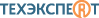 Нормы, правила, стандарты и законодательство по техрегулированиюТиповая проектная документацияТехнологические описания оборудования и материаловВажные документыТТК, ППР, КТПКлассификаторыКомментарии, статьи, консультацииКартотека международных стандартов: ASTM, API, ASME, ISO, DNV, DIN, IP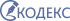 Федеральное законодательствоРегиональное законодательствоОбразцы документовВсе формы отчетностиЗаконодательство в вопросах и ответахВажные документыМеждународное правоСудебная практикаКомментарии, статьи, консультацииСправкиЗарубежные и международные стандартыПрофессиональная справочная система «Реформа технического регулирования»Профессиональные справочные системы «Техэксперт»Профессиональные справочные системы «Кодекс»